УТВЕРЖДАЮПредседатель Конкурсной комиссии филиала ПАО «ТрансКонтейнер» на Свердловской железной дороге ____________________ С.С. Шибаев«30» ноября 2017 годаДОКУМЕНТАЦИЯ О ЗАКУПКЕУ СУБЪЕКТОВ МАЛОГО И СРЕДНЕГО ПРЕДПРИНИМАТЕЛЬСТВАРаздел 1. Общие положения1.1. Общие положенияПубличное акционерное общество «Центр по перевозке грузов в контейнерах «ТрансКонтейнер» (ПАО «ТрансКонтейнер») (далее – Заказчик), руководствуясь: а) положениями Федерального закона от 18 июля 2011 г. 
№ 223-ФЗ «О закупках товаров, работ, услуг отдельными видами юридических лиц»; б) Постановлением Правительства Российской Федерации от 11 декабря 2014 г. № 1352 «Об особенностях участия субъектов малого и среднего предпринимательства в закупках товаров, работ, услуг отдельными видами юридических лиц»; в) Положением о порядке закупки товаров, работ, услуг для нужд 
ПАО  «ТрансКонтейнер», утвержденным решением совета директоров 
ПАО «ТрансКонтейнер» от 21 декабря 2016 г. (далее – Положение о закупках), проводит:Открытый конкурс среди субъектов МСП № ОК-МСП-СВЕРД-17-0045 по предмету закупки "Актуализация проекта реконструкции контейнерного терминала Блочная филиала ПАО "ТрансКонтейнер" на Свердловской железной дороге." (далее – Открытый конкурс).Информация об организаторе Открытого конкурса указана в пункте 2 Информационной карты раздела 5 настоящей документации о закупке (далее – Информационная карта).Дата опубликования извещения о проведении настоящего Открытого конкурса указана в пункте 3 Информационной карты. Извещение о проведении Открытого конкурса, изменения к извещению, настоящая документация о закупке, протоколы, оформляемые в ходе проведения Открытого конкурса и иная информация об Открытом конкурсе публикуется в средствах массовой информации (далее – СМИ), указанных в пункте 4 Информационной карты.Наименование, количество, объем, характеристики, требования к поставке товара, выполнению работ, оказанию услуг и т.д. и места их поставки, выполнения, оказания и т.д., а также информация о начальной (максимальной) цене договора, состав, количественные и качественные характеристики товара, работ и услуг, сроки поставки товара, выполнения работ или оказания услуг, количество лотов, порядок, сроки направления документации о закупке, указаны в Техническом задании и Информационной карте (разделы 4 и 5 соответственно настоящей документации о закупке).По всем вопросам, не урегулированным настоящей документацией о закупке, необходимо руководствоваться Положением о закупках. В случае противоречия положений настоящей документации о закупке и Положения о закупках необходимо руководствоваться Положением о закупках. Дата рассмотрения и сопоставления предложений претендентов и представленных комплектов документов на участие в Открытом конкурсе (далее – Заявки) указана в пункте 8 Информационной карты.Претендентом на участие в Открытом конкурсе признается субъект малого или среднего предпринимательства, определенный в соответствии со статьей 4 Федерального закона от 24 июля 2007 года № 209-ФЗ «О развитии малого и среднего предпринимательства в Российской Федерации», или несколько субъектов МСП, выступающих на стороне одного участника закупки, которые получили в установленном порядке всю необходимую документацию о закупке.При осуществлении Открытого конкурса Заказчик вправе требовать от субъектов МСП, являющихся участниками такой закупки, сведения из единого реестра субъектов малого и среднего предпринимательства или декларацию, в целях подтверждения соответствия критериям, установленным статьей 4 Федерального закона от 24 июля 2007 года № 209-ФЗ «О развитии малого и среднего предпринимательства в Российской Федерации».Участниками Открытого конкурса признаются претенденты, своевременно и по установленной форме подавшие Заявку и соответствующие установленным в настоящей документации о закупке обязательным и квалификационным требованиям.Для участия в процедуре Открытого конкурса претендент должен: - удовлетворять требованиям, изложенным в настоящей документации о закупке;  - быть правомочным на предоставление Заявки и представить Заявку, соответствующую требованиям настоящей документации о закупке.Заявки рассматриваются как обязательства претендентов.                 ПАО «ТрансКонтейнер» вправе требовать от победителя/победителей Открытого конкурса заключения договора на условиях, предложенных в его Заявке. Для всех претендентов на участие в Открытом конкурсе устанавливаются единые требования. Решение о допуске претендентов к участию в Открытом конкурсе на основании предложения Организатора принимает Конкурсная комиссия (пункт 9 Информационной карты) в порядке, определенном настоящей документацией о закупке и Положением о закупках. Конкурсная комиссия вправе на основании информации о несоответствии претендента на участие в Открытом конкурсе установленным настоящей документацией о закупке требованиям, полученной из любых официальных источников, использование которых не противоречит законодательству Российской Федерации, не допустить претендента на участие в Открытом конкурсе или отстранить участника Открытого конкурса от участия в Открытом конкурсе на любом этапе его проведения. Претендент несет все расходы и убытки, связанные с подготовкой и подачей своей Заявки. Организатор, Заказчик не несут никакой ответственности по расходам и убыткам, понесенным претендентами в связи с их участием в Открытом конкурсе.Документы, представленные претендентами в составе Заявок, возврату не подлежат.Заявки с документами предоставляются претендентами в сроки и на условиях, изложенных в пункте 6 Информационной карты.Организатор, Заказчик Открытого конкурса вправе отказаться от его проведения в любой момент до принятия решения Конкурсной комиссией о победителе Открытого конкурса. Извещение об отмене проведения Открытого конкурса размещается в соответствии с пунктом 4 Информационной карты в течение следующего рабочего дня со дня принятия решения об отмене проведения Открытого конкурса. При этом ПАО «ТрансКонтейнер» не будет нести никакой ответственности перед любыми физическими и юридическими лицами, которым такое действие может принести убытки.Протоколы, оформляемые в ходе проведения Открытого конкурса, размещаются в порядке, предусмотренном настоящей документацией о закупке, в течение 3 (трех) дней с даты их подписания в соответствии с пунктом 
4 Информационной карты.Конфиденциальная информация, ставшая известной сторонам при проведении Открытого конкурса не может быть передана третьим лицам за исключением случаев, предусмотренных законодательством Российской Федерации.В случае участия нескольких лиц на стороне одного претендента соответствующая информация должна быть указана в Заявке, оформленной в соответствии с приложением № 1 к настоящей документации о закупке. Если соответствующая информация не указана в Заявке, претендент считается подавшим Заявку от своего имени и действующим в своих интересах.1.2. Разъяснения положений документации о закупке.Претендент вправе направить письменный запрос о разъяснении настоящей документации о закупке, с момента размещения извещения о проведении настоящего Открытого конкурса в СМИ и не позднее, чем за 10 (десять) дней до окончания срока подачи Заявок (пункт 6 Информационной карты), подписанный уполномоченным представителем претендента по адресу(ам) электронной почты представителя(ей) Заказчика/Организатора, указанному(ым) в пункте 2 Информационной карты. Разъяснения предоставляются в течение 5 (пяти) рабочих дней со дня поступления запроса на  разъяснение.Организатор обязан разместить разъяснения в СМИ не позднее чем в течение 3 (трех) дней со дня предоставления разъяснений без указания информации о лице, от которого поступил запрос.Получение и ознакомление претендентов на участие в Открытом конкурсе разъяснений положений документации о закупке по проведению Открытого конкурса осуществляется через СМИ. Организатор вправе не отвечать на запросы о разъяснении положений документации о закупке по проведению Открытого конкурса, поступившие позднее срока, установленного в пункте 1.2.1 документации о закупке.1.3. Внесение изменений и дополнений в документацию о закупкеВ любое время, но не позднее, чем за 5 (пять) дней до дня окончания срока подачи Заявок, в том числе по запросу претендента, могут быть внесены дополнения и изменения в извещение о проведении Открытого конкурса и в настоящую документацию о закупке. Любые изменения, дополнения, вносимые в извещение и документацию о закупке Открытого конкурса, являются неотъемлемой ее частью.Дополнения и изменения, внесенные в извещение о проведении Открытого конкурса и в настоящую документацию о закупке, размещаются в соответствии с пунктом 4 Информационной карты в течение 3 (трех) дней со дня принятия решения о внесении изменений.В случае внесения изменений позднее, чем за 15 (пятнадцать) дней до даты окончания подачи Заявок, Организатор обязан продлить срок подачи Заявок таким образом, чтобы со дня размещения в СМИ внесенных в документацию о закупке изменений до даты окончания срока подачи Заявок оставалось не менее 15 (пятнадцати) дней.Заказчик, Организатор не вправе вносить изменения, касающиеся замены предмета закупки.Организатор не берет на себя обязательства по уведомлению претендентов/участников Открытого конкурса о дополнениях, изменениях, разъяснениях в настоящую документацию о закупке, а также по уведомлению претендентов/участников (за исключением победителя (победителей) Открытого конкурса) об итогах Открытого конкурса и не несет ответственности в случаях, когда претенденты/участники не осведомлены о внесенных изменениях, дополнениях, разъяснениях, итогах Открытого конкурса при условии их надлежащего размещения в соответствии с пунктом 4 Информационной карты.Заказчик, Организатор вправе принять решение о продлении срока окончания подачи Заявок на участие в Открытом конкурсе в любое время до момента истечения такого срока. В течение 3 (трех) дней со дня принятия указанного решения такие изменения размещаются Заказчиком, Организатором в соответствии с пунктом 4 Информационной карты. 1.4. Антикоррупционная оговорка1.4.1. В рамках проведения настоящей закупки претендентам/участникам, Заказчику/Организатору, их аффилированным лицам, работникам или посредникам запрещается выплачивать, предлагать выплатить и разрешать выплату, а равно получать выплату, предлагать выплатить каких-либо денежных средств или ценностей, прямо или косвенно, любым лицам для оказания влияния на действия или решения этих лиц с целью получить какие-либо неправомерные преимущества или для достижения иных неправомерных целей.В рамках проведения закупки претенденты/участники, Заказчик/Организатор, их аффилированные лица, работники или посредники не могут осуществлять действия, квалифицируемые применимым для целей настоящей документации о закупке законодательством как дача/получение взятки, коммерческий подкуп, а также иные действия, нарушающие требования применимого законодательства и международных актов о противодействии коррупции.1.4.2. В случае установления нарушения претендентом/участником, их аффилированными лицами, работниками или посредниками каких-либо положений пункта 1.4.1 настоящей документации о закупке, такой претендент/участник может быть отстранен от участия в закупке. Информация об этом и мотивы принятого решения указываются в соответствующем протоколе и сообщаются претенденту/участнику.1.4.3. В случае возникновения у претендента/участника подозрений, что произошло или может произойти нарушение Заказчиком/Организатором, их аффилированными лицами, работниками или посредниками каких-либо положений пункта 1.4.1 настоящей документации о закупке, претендент/участник обязуется уведомить об этом Заказчика в письменной форме. В письменном уведомлении претендент/участник обязан сослаться на факты или предоставить материалы, достоверно подтверждающие или дающие основание предполагать, что произошло или может произойти нарушение Заказчиком/Организатором, их аффилированными лицами, работниками или посредниками каких-либо положений пункта 1.4.1 настоящей документации о закупке. Каналы уведомления Заказчика о нарушениях каких-либо положений пункта 1.4.1 настоящей документации о закупке: Линия доверия «стоп коррупция», электронная почта anticorr@trcont.ru.Заказчик, получивший уведомление о нарушении каких-либо положений пункта 1.4.1 настоящей документации о закупке, обязан рассмотреть уведомление и сообщить претенденту/участнику об итогах его рассмотрения в течение 15 (пятнадцати) рабочих дней с даты получения письменного уведомления.Заказчик гарантирует осуществление надлежащего разбирательства по фактам нарушения положений пункта 1.4.1 настоящей документации о закупке с соблюдением принципов конфиденциальности и применение эффективных мер по предотвращению возможных конфликтных ситуаций. Заказчик гарантирует отсутствие негативных последствий как для уведомившего претендента/участника в целом, так и для конкретных работников претендента/участника, сообщивших о факте нарушений.1.4.4. Договор, заключенный Заказчиком на основании решения Конкурсной комиссии, принятого в результате нарушения положений пункта 1.4.1 настоящей документации о закупке может быть расторгнут по инициативе Заказчика в одностороннем порядке.Раздел 2. Обязательные и квалификационные требования к претендентам/участникам, оценка Заявок участниковОбязательные требованияПретендент/участник (в том числе каждый субъект МСП, выступающий на стороне одного претендента/участника) должен соответствовать обязательным требованиям настоящей документации о закупке, а именно:а) не иметь задолженности более 1000 рублей по уплате налогов, сборов, пени, налоговых санкций в бюджеты всех уровней и обязательных платежей в государственные внебюджетные фонды, а также просроченную задолженность по ранее заключенным договорам с ПАО «ТрансКонтейнер»;б) не находиться в процессе ликвидации;в) не быть признанным несостоятельным (банкротом);г) на его имущество не должен быть наложен арест, его экономическая деятельность не должна быть приостановлена;д) соответствовать требованиям, устанавливаемым в соответствии с законодательством Российской Федерации к лицам, осуществляющим поставку товаров, выполнение работ, оказание услуг и т.д., являющихся предметом Открытого конкурса; е) к товарам, работам, услугам, ранее поставленным (выполненным, оказанным) претендентом Заказчику или другой организации, не возникает существенных претензий по качеству или иных существенных претензий в процессе их использования в пределах установленного срока их использования (службы, функционирования), или иного срока по усмотрению 
ПАО «ТрансКонтейнер»;ж) в пункте 17 Информационной карты могут быть установлены иные обязательные требования к претендентам на участие в Открытом конкурсе.Квалификационные требованияПретендент/участник (в том числе каждый субъект МСП, выступающий на стороне одного претендента/участника) должен соответствовать квалификационным требованиям настоящей документации о закупке, а именно:а) претендент/участник должен быть правомочен заключать и исполнять договор, право на заключение которого является предметом Открытого конкурса, в том числе претендент/участник - юридическое лицо или индивидуальный предприниматель должен быть зарегистрированным в качестве субъекта гражданского права и иметь все необходимые в соответствии с законодательством Российской Федерации разрешения, включая лицензии, сертификаты, допуски, патенты и т.д. на поставляемые товары, работы, услуги, или для ведения деятельности, являющейся предметом закупки;б) обладать квалификацией, необходимой для поставки товаров, выполнения работ, оказания услуг, являющихся предметом закупки (в том числе обладать производственными мощностями, профессиональной и технической квалификацией, трудовыми и финансовыми ресурсами, оборудованием и другими материальными ресурсами);в) не быть включенным в реестр недобросовестных поставщиков, предусмотренный статьей 5 Федерального закона от 18 июля 2011 г. № 223-ФЗ «О закупках товаров, работ, услуг отдельными видами юридических лиц» и/или статьей 104 Федерального закона от 05.04.2013 № 44-ФЗ «О контрактной системе в сфере закупок товаров, работ, услуг для обеспечения государственных и муниципальных нужд», а также в реестр недобросовестных контрагентов ПАО «ТрансКонтейнер»;	г) в пункте 17 Информационной карты могут быть установлены иные требования к претендентам/участникам на участие в Открытом конкурсе.Представление обязательных документовПретендент в составе Заявки, представляет следующие документы:опись представленных документов, заверенную подписью и печатью претендента и надлежащим образом оформленные приложения к настоящей документации о закупке: № 1 (Заявка), приложение № 2 (Сведения о претенденте) и № 3 (Финансово-коммерческое предложение, подготовленное в соответствии с требованиями Технического задания (раздел 4 документации о закупке);документ на бумажном носителе или в форме электронного документа со сведениями о претенденте субъекте МСП из единого реестра субъектов малого и среднего предпринимательства, размещенных в информационно-телекоммуникационной сети «Интернет» по адресу https://rmsp.nalog.ru (разрешается предоставление в формате выписки, подписанной электронной подписью уполномоченного представителя Федеральной налоговой службы Российской Федерации). Электронный документ в обязательном порядке должен содержаться в Заявке на участие в Открытом конкурсе в виде отдельного файла в формате *.pdf на электронном носителе вложенном в письмо (конверт) с заявкой на участие в Открытом конкурсе, в соответствии с подпунктом 3.1.7 документации о закупке.В случае отсутствия сведений об претенденте закупки, который является вновь зарегистрированным индивидуальным предпринимателем или вновь созданным юридическим лицом в едином реестре субъектов малого и среднего предпринимательства, претендентом представляется декларация о соответствии претендента закупки критериям отнесения к субъектам малого и среднего предпринимательства, установленным статьей 4 Федерального закона от 24 июля 2007 года № 209-ФЗ «О развитии малого и среднего предпринимательства в Российской Федерации» по форме согласно приложению № 2а документации о закупке (далее – Декларация о субъекте МСП);копию паспорта (для индивидуальных предпринимателей) (предоставляет каждый индивидуальный предприниматель-субъект МСП, выступающий на стороне одного претендента);копию договора простого товарищества (копию договора о совместной деятельности) (предоставляется в случае, если несколько субъектов МСП выступают на стороне одного участника закупки);протокол/решение или другой документ о назначении должностных лиц, имеющих право действовать от имени претендента, в том числе совершать в установленном порядке сделки от имени претендента, без доверенности (копия, заверенная претендентом);доверенность на работника, подписавшего Заявку, на право принимать обязательства от имени претендента, в случае отсутствия полномочий по уставу (оригинал либо копия, заверенная претендентом);в пункте 17 Информационной карты Заказчиком могут быть определены иные документы, предоставление которых в составе Заявки является обязательным.ЗаявкаЗаявка должна состоять из документов, требуемых в соответствии с условиями настоящей документации о закупке.Информация об обеспечении Заявки на участие в Открытом конкурсе указана в пункте 23 Информационной карты.Каждый претендент может подать только одну Заявку. В случае если претендент подает более одной Заявки, а ранее поданная им Заявка не отозвана, все Заявки претендента отклоняются.Заявка должна действовать не менее срока, указанного в пункте 
22 Информационной карты. До истечения этого срока Организатор при необходимости вправе предложить претендентам/участникам продлить срок действия Заявок и обеспечения Заявок. Претенденты/участники вправе отклонить такое предложение Организатора, не утрачивая права на обеспечение Заявки. В случае отказа претендента/участника от продления срока действия Заявки ему возвращаются денежные средства, перечисленные в качестве обеспечения заявки, а его Заявка отклоняется от участия в Открытом конкурсе.Заявка оформляется в соответствии с разделом 3 настоящей документации о закупке. Заявка претендента, не соответствующая требованиям настоящей документации о закупке, отклоняется.Заявка, подготовленная претендентом на участие в Открытом конкурсе, а также вся корреспонденция и документация по закупке, связанная с проведением Открытого конкурса, которыми обмениваются претендент/участник на участие в Открытом конкурсе и Организатор/Заказчик, должны быть составлены на языке/языках, указанном/ых в пункте 
15 Информационной карты.Использование других языков для подготовки Заявки расценивается Организатором/Конкурсной комиссией как несоответствие предложения требованиям, установленным настоящей документацией о закупке. В случае если закупка осуществляется лотами, каждый претендент может подать только одну Заявку по каждому лоту. Информация о количестве лотов указывается в пункте 12 Информационной карты. При этом претендент имеет право подать Заявки по всем лотам, или по его выбору по некоторым из них. В случае если претендент подает более одной Заявки по одному лоту, а ранее поданная им Заявка по данному лоту не отозвана, все Заявки претендента по данному лоту отклоняются. Начальная (максимальная) цена лота/лотов указывается в извещении о проведении Открытого конкурса и в пункте 5 Информационной карты.Предоставляемые в составе Заявки документы должны быть четко напечатаны. Подчистки, дописки, исправления не допускаются, за исключением тех случаев, когда эти исправления (дописки) заверены рукописной надписью «исправленному верить», собственноручной подписью уполномоченного лица, расположенной рядом с каждым исправлением (допиской) и заверены печатью претендента на участие в Открытом конкурсе.Все суммы денежных средств в Заявке должны быть выражены в валюте (валютах), установленной (ых) в пункте 16 Информационной карты.Выражение денежных сумм в других валютах расценивается Конкурсной комиссией как несоответствие Заявки требованиям, установленным настоящей документацией о закупке. Претендентам/участникам, государственным учреждениям, юридическим и физическим лицам в любое время до подведения итогов Открытого конкурса может быть направлен запрос о предоставлении информации и документов, разъяснений необходимых для подтверждения соответствия работ, услуг, товаров и т.д., предлагаемых в соответствии с Заявкой претендента, участника, предъявляемым требованиям, изложенным в настоящей документации о закупке. При этом не допускается изменение Заявок претендентов, участников.Срок и порядок подачи Заявок Место, дата начала и окончания подачи заявок указаны в пункте 6 Информационной карты. Для прохода в здание, где будет осуществляться прием Заявок, претенденту необходимо направить уведомление (с указанием ФИО, контактного телефона, номера Открытого конкурса и цели посещения) по адресу(ам) электронной почты представителя(ей) Организатора, указанному(ым) в пункте 2 Информационной карты, не позднее чем за один рабочий день, предшествующий дню посещения. Представителю претендента необходимо при себе иметь документ, удостоверяющий личность.Заявка претендента должна быть подписана собственноручной подписью уполномоченного представителя претендента. Заказчик не признает факсимильное воспроизведение подписи или иной аналог собственноручной подписи (факсимиле, клише-печать и т.д.) равной по юридической силе собственноручной подписи уполномоченного представителя претендента, если это прямо не указано в документации о закупке. Несоблюдение настоящего требования влечет признание Заявки несоответствующей требованиям документации о закупке и отказ в допуске претендента, подавшего такую Заявку, к участию в Открытом конкурсе.Заявки, по истечении срока, указанного в пункте 
6 Информационной карты, не принимаются. Заявки, полученные по почте по истечении срока, указанного в пункте 6 Информационной карты, не вскрываются и возврату не подлежат.Претендент самостоятельно определяет способ доставки Заявок, несет все риски несоблюдения сроков предоставления Заявок, связанные с выбором способа доставки.Окончательная дата подачи Заявок и, соответственно, дата вскрытия,  дата рассмотрения и сопоставления Заявок может быть перенесена на более поздний срок. Соответствующие изменения размещаются в соответствии с пунктом 4 Информационной карты.Претенденты вправе отозвать свою Заявку в любой момент, но не менее, чем за 24 часа до окончания срока подачи Заявок, указанного в пункте 
6 Информационной карты. В этом случае претендент обязан направить письменное требование и обеспечить его вручение представителям Организатора в установленный настоящим пунктом срок.  Вскрытие ЗаявокПо окончании срока подачи Заявок представленные претендентами конверты с Заявками вскрываются Организатором не позднее срока, указанного в пункте 7 Информационной карты.Организатор может проводить аудио- и/или видеозапись процедуры вскрытия конвертов.При вскрытии конвертов с Заявками объявляются:наименование претендента;сведения о наличии документов, перечень которых указан в настоящей документации о закупке;иная информация.По итогам вскрытия Заявок (конвертов) формируется протокол, который подлежит опубликованию в соответствии с пунктом 4 Информационной карты не позднее 3 (трех)  дней с даты его подписания представителями Организатора, присутствовавшими при вскрытии конвертов с Заявками.Рассмотрение и сопоставление Заявок и изучение квалификации претендентов ОрганизаторомВ срок, указанный в пункте 8 Информационной карты, Организатор осуществляет рассмотрение и сопоставление Заявок на участие в Открытом конкурсе и готовит предложения для принятия Конкурсной комиссией решения об итогах Открытого конкурса и определении
победителя (ей).Информация о ходе рассмотрения Заявок не подлежит разглашению. Заявки претендентов рассматриваются Организатором на соответствие требованиям, изложенным в настоящей документации о закупке, на основании представленных в составе Заявок документов, а также иных источников информации, предусмотренных настоящей документацией о закупке, законодательством Российской Федерации, в том числе официальных сайтов государственных органов, организаций в сети Интернет. Заявка претендента должна полностью соответствовать каждому из установленных настоящей документацией о закупке требований или быть лучше. При наличии информации и документов, подтверждающих, что работы, услуги, товары и т.д., предлагаемые в соответствии с Заявкой претендента/участника, не соответствуют требованиям, изложенным в настоящей документации о закупке, Заявка претендента отклоняется.Победителем Открытого конкурса может быть признан участник, чья Заявка на участие в Открытом конкурсе соответствует требованиям, изложенным в настоящей документации о закупке, но имеет не минимальную цену.Указание претендентом недостоверных сведений в Заявке может служить основанием для отклонения такой Заявки.Наличие в реестрах недобросовестных поставщиков, указанных в части «в» подпункта 2.2.1 документации о закупке, сведений о претенденте (любом из субъектов МСП, выступающих на стороне претендента) может являться основанием для отклонения Заявки такого претендента. Претендент также может быть не допущен к участию в Открытом конкурсе в случае:1) непредставления документов и информации, определенных настоящей документацией о закупке, либо наличия в этих документах и информации неполных и/или не соответствующих действительности сведений о претенденте или о товарах, работах, услугах, на закупку которых размещается Открытый конкурс;2) несоответствия претендента предусмотренным настоящей документацией о закупке обязательным и квалификационным требованиям и/или непредставления документов, подтверждающих соответствие этим требованиям;3) несоответствие претендента критериям отнесения лиц к субъектам МСП, установленным законодательством Российской Федерации или отсутствие в реестре субъектов малого и среднего предпринимательства, или непредставления декларации о субъекте МСП, который является вновь зарегистрированным индивидуальным предпринимателем или вновь созданным юридическим лицом;4) несоответствия Заявки требованиям настоящей документации о закупке, в том числе если:Заявка не соответствует положениям технического задания документации о закупке;Заявка не соответствует форме, установленной настоящей документацией о закупке;документы не подписаны должным образом (в соответствии с требованиями настоящей документации о закупке);5) если предложение о цене договора/единичных расценках превышает начальную (максимальную) цену договора/предельных единичных расценок (если такая цена/расценки установлены);6) отказа претендента от продления срока действия Заявки (если такой запрос претендентам направлялся);7) непредоставления в составе заявки обоснования предлагаемой демпинговой цены договора, или если Конкурсная комиссия признала предложенную демпинговую цену договора необоснованной;8) невнесение обеспечения Заявки, если такое обеспечение предусмотрено пунктом 23 Информационной карты. 9) в иных случаях, установленных Положением о закупках и настоящей документацией о закупке, в том числе пунктом 17 Информационной карты. Если в Заявке имеются расхождения между обозначением сумм цифрами и прописью, то к рассмотрению принимается сумма, указанная прописью.Если в Заявке имеются арифметические ошибки, претенденту/участнику может быть направлен запрос об уточнении цены договора при условии сохранения единичных расценок, а также об уточнении других положений документации о закупке, имеющих числовые значения. Претенденты и их представители не вправе участвовать в рассмотрении Заявок и изучении квалификации претендентов. В случае если на основании результатов рассмотрения Заявок принято решение об отказе в допуске к участию в данной процедуре Открытого конкурса всех претендентов, подавших Заявки, Открытый конкурс признается несостоявшимся.Порядок оценки и сопоставления Заявок участников ОрганизаторомОценка и сопоставление Заявок состоится в срок, указанный в пункте 8 Информационной карты. Оценка и сопоставление Заявок, осуществляется в целях выявления лучших условий исполнения договора и выявления победителя(ей) в соответствии с критериями, указанными в пункте 19 Информационной карты.Оценка и сопоставление Заявок осуществляется на основании финансово-коммерческого предложения, иных документов, представленных в подтверждение соответствия участника обязательным и квалификационным требованиям. При этом цена договора и/или единичные расценки оцениваются без учета НДС.Оценка и сопоставление Заявок осуществляется путем присвоения количества баллов, соответствующего условиям, изложенным в Заявке.Заявке, содержащей наилучшие условия, присваивается наибольшее количество баллов.Каждой Заявке по мере уменьшения выгодности содержащихся в ней условий (количества баллов, присвоенных по итогам оценки) присваивается порядковый номер. Заявке, в которой содержатся лучшие условия (присвоено наибольшее количество баллов), присваивается первый порядковый номер. В случае если в нескольких Заявках содержатся одинаковые условия (присвоено равное количество баллов по итогам оценки), меньший порядковый номер присваивается Заявке, которая поступила ранее других Заявок.Победителем признается участник, Заявке которого присвоено наибольшее количество баллов по итогам оценки и первый порядковый номер.Участники или их представители не могут участвовать в оценке и сопоставлении Заявок.По итогам рассмотрения, оценки и сопоставления Заявок в соответствии с порядком и критериями оценки, установленными настоящей документацией о закупке, и методикой оценки, опубликованной на сайте www.trcont.com (раздел Компания/Закупки) и на официальном сайте единой информационной системы в сфере закупок в информационно-телекоммуникационной сети «Интернет» (www.zakupki.gov.ru) (далее – Официальный сайт) (на странице сведений о Положении о закупках 
ПАО «ТрансКонтейнер»), Организатор составляет протокол рассмотрения и оценки Заявок, в котором должна содержаться следующая информация:1) результаты оценки и сопоставления Заявок участников, указанные в соответствии с присвоенными Заявкам участников по результатам оценки порядковыми номерами;2) принятое Организатором решение;3) предложения для рассмотрения Конкурсной комиссией; 4) иная информация при необходимости.По итогам оценки и сопоставления Заявок формируется протокол, который подлежит опубликованию в соответствии с пунктом 4 Информационной карты не позднее 3 (трех) дней с даты его подписания представителями Организатора, присутствовавшими при оценке и сопоставлении Заявок. Подведение итогов Открытого конкурсаПосле рассмотрения Заявок, изучения квалификации претендентов, Заявки, а также иные документы, необходимые для подведения итогов Открытого конкурса, передаются в Конкурсную комиссию. Решение об итогах Открытого конкурса принимается Конкурсной комиссией.Подведение итогов Открытого конкурса проводится Конкурсной комиссией в срок, указанный в пункте 10 Информационной карты. Участники или их представители не могут присутствовать на заседании Конкурсной комиссии.Конкурсная комиссия рассматривает предложения Организатора и принимает решение о выборе победителя Открытого конкурса.Решение Конкурсной комиссии фиксируется в протоколе заседания, в котором указывается информация об итогах Открытого конкурса.Протокол размещается в соответствии пунктом 
4 Информационной карты в течение 3 (трех) дней с даты подписания протокола. Протокол заседания Конкурсной комиссии подлежит опубликованию в соответствии с пунктом 4 Информационной карты не позднее 3 (трех) дней с даты его подписания членами Конкурсной комиссией, присутствовавшими при подведении итогов.Конкурсной комиссией может быть принято решение об определении двух и более победителей Открытого конкурса, в случаях, предусмотренных пунктом 45 Положения о закупках, а также в случаях, когда участники предложили одинаковые условия исполнения договора или разница в количестве баллов,  присвоенных по итогам оценки Заявок нескольких участников, не превышает пяти процентов от максимального количества баллов, присвоенных Заявке, получившей первый порядковый номер. В случае заключения договора с несколькими победителями объем выполняемых работ, оказываемых услуг, поставляемых товаров распределяется между победителями по решению Конкурсной комиссии, пропорционально либо по иному принципу, если это вытекает из существа и/или места, способа поставки товара, выполнения работ, оказания услуг. Конкурсной комиссией может быть принято решение о проведении постквалификации и/или переторжки в соответствии с пунктами 26-37 Положения о закупках.   Открытый конкурс признается состоявшимся, если участниками Открытого конкурса признано не менее 2 претендентов.Открытый конкурс признается несостоявшимся, если:1) на участие в конкурсе не подана ни одна Заявка;2) на участие в конкурсе подана одна Заявка;3) по итогам рассмотрения заявок к участию в Открытом конкурсе допущен один участник;4) ни один из претендентов не признан участником.В случае если подана одна Заявка и/или только одна Заявка соответствует требованиям, установленным в Открытом конкурсе, Конкурсная комиссия вправе принять одно из следующих решений:1) заключить договор с допущенным участником, подавшим Заявку, путем размещения заказа у единственного поставщика (исполнителя, подрядчика), на условиях, указанных в его Заявке, если условия соответствуют интересам Заказчика, а цена товаров, работ, услуг не превышает начальную (максимальную) цену договора;2) провести новую процедуру закупки, в том числе иным предусмотренным в Положении о закупках способом;3) отказаться от проведения новой закупки и не заключать договор с допущенным участником, подавшим Заявку.Заключение договора Обеспечение исполнения договора устанавливается в соответствии с пунктом 24 Информационной карты. После опубликования в соответствии с пунктом 4 Информационной карты протокола Конкурсной комиссии об итогах Открытого конкурса, Заказчик, в течение 5 (пяти) календарных дней направляет победителю (ям) Открытого конкурса договор и уведомление с приглашением подписать договор с указанием срока его подписания, не превышающем 5 рабочих дней с даты получения уведомления, с учетом условий, изложенных в пункте 18 Информационной карты. Документы направляются в адрес победителя (ей) почтовым отправлением и/или электронными средствами связи по адресу электронной почты указанной претендентом в контактной информации приложения № 2 к документации о закупке. Участник, признанный победителем Открытого конкурса, должен предоставить обеспечение заключения договора (если такое обеспечение предусмотрено пунктом 24 Информационной карты) и подписать договор не позднее срока, указанного в направленном Заказчиком победителю уведомлении. В случае если победителем не подписан договор в указанные сроки, он признается уклонившимся от заключения договора.При этом, в случае если в соответствии с законодательством или внутренними документами победителя/победителей Открытого конкурса, победителю/победителям требуется получение одобрения сделки, являющейся предметом Открытого конкурса,  органами управления, победитель/победители вправе предложить Заказчику, отложить срок подписания договора на период, необходимый для получения победителем/победителями Открытого конкурса такого одобрения, но не более, чем на 30 (тридцать) дней с даты опубликования протокола Конкурсной комиссии об итогах Открытого конкурса.Заказчик вправе отклонить такое предложение победителя/победителей. В таком случае, победитель Открытого конкурса не подписавший договор признается уклонившимся от заключения договора, а договор может быть заключен с участником, Заявке которого присвоен второй порядковый номер, если победителем признан только один участник, или, в случае если по решению Конкурсной комиссии победителями Открытого конкурса признано более одного участника, договор (договоры) заключается с этим победителем/победителями. Участник Открытого конкурса, Заявке которого был присвоен второй порядковый номер, не вправе отказаться от заключения договора.Договор заключается в соответствии с законодательством Российской Федерации по форме, приведенной в приложении № 5 к настоящей документации о закупке.Проект договора, заключаемого с участником, Заявке которого был присвоен второй порядковый номер, составляется Заказчиком путем включения в проект договора, прилагаемый к настоящей документации о закупке, условий исполнения договора, предложенных этим участником Открытого конкурса. Проект договора подлежит направлению Заказчиком в адрес указанного участника в срок, не превышающий 10 (десять) дней с даты признания победителя уклонившимся от заключения договора.Участник, Заявке которого присвоен второй порядковый номер, обязан подписать договор и передать его Заказчику в порядке и в сроки, предусмотренные пунктом 2.10.3 настоящей документации о закупке. До заключения договора лицо, с которым заключается договор по итогам Открытого конкурса, представляет сведения о своих владельцах, включая конечных бенефициаров, с приложением подтверждающих документов, а также согласие (одобрение) контролирующих органов, органов управления претендента на совершение сделки или подтверждение уведомления соответствующих органов о совершении сделки в случаях, когда такое согласие (одобрение) или уведомление предусмотрено законодательством Российской Федерации. В случае если согласия (одобрения) контролирующих органов, органов управления претендента на совершение сделки не требуется, лицо с которым заключается договор, представляет соответствующее обоснованное заявление.В отношении лиц, являющихся публичными акционерными обществами, допускается указание прямой ссылки на общедоступный источник, посредством которого в установленном законом порядке раскрыта информация о владельцах такого общества.В случае непредставления указанных в настоящем пункте сведений и документов, Заказчик вправе отказаться от заключения договора без каких-либо для себя последствий. Победитель не вправе предлагать внесения изменений и дополнений в договор, за исключением случаев, когда это предусмотрено пунктом 20 Информационной карты.В случае расторжения договора, заключенного по результатам Открытого конкурса, в связи с неисполнением или ненадлежащим исполнением поставщиком (исполнителем, подрядчиком) своих обязательств Заказчик вправе заключить договор с участником Открытого конкурса, с которым в соответствии с настоящей документацией о закупке заключается договор при уклонении победителя Открытого конкурса от заключения договора. Раздел 3. Порядок оформления ЗаявокОформление Заявки Заявка должна быть представлена на бумажном носителе - письмом (в запечатанном конверте) по адресу Заказчика (пункт 2 Информационной карты). Письмо (конверт) с Заявкой должно иметь следующую маркировку:Заявка должна содержать документы, перечисленные в подпункте 2.3.1 настоящей документации о закупке, а также в части 2 пункта 17 Информационной карты с описью представленных документов.В случае если претендент подает Заявки по нескольким лотам, надлежащим образом оформленные документы: опись представленных документов, заверенную подписью и печатью претендента, приложения к настоящей документации о закупке: № 1 (Заявка), № 2а (Декларация о принадлежности к субъектам малого и среднего предпринимательства) и № 3 (Финансово-коммерческое предложение с имеющимися приложениями, подготовленное в соответствии с требованиями раздела 5 Технического задания документации о закупке), предоставляются по каждому лоту отдельными пакетами (файлами) с подтверждающими документами, отнесенными к данному лоту. Документы, указанные в частях 3) – 6) подпункта 2.3.1 документации о закупке, прикладываются к лоту, имеющему наименьший номер. В описи документов содержащихся в Заявке по остальным лотам в необходимых случаях прописывается указание на имеющиеся (уже представленные) документы в пакете (файле) лота с наименьшим номером.Документы, представленные в составе Заявки на бумажном носителе, должны быть прошиты вместе с описью документов, скреплены печатью и заверены собственноручной подписью уполномоченного лица претендента.Все без исключения страницы Заявки должны быть пронумерованы.Кроме документов, предусмотренных настоящей документацией о закупке, и представленных на бумажном носителе, в письмо должен быть вложен электронный носитель информации (флеш-память или компакт-диск), содержащий файлы в формате *.pdf с копиями всех включенных в Заявку документов. При этом каждый из документов должен быть представлен в виде одного отдельного файла, по названию которого можно сопоставить электронную копию с оригиналом документа (например: 1. Заявка.pdf. (Zayavka.pdf),  2.Декларация.pdf., 3. Финансово-коммерческое предложение.pdf и т.д.). Если документ содержит менее 10 страниц, не допускается его разбивка на несколько файлов.Отсутствие в письме с Заявкой электронного носителя информации с копиями документов может являться основанием для отклонения Заявки от участия в Открытом конкурсе.Заявка должна быть собственноручно подписана лицом, имеющим право подписи документов от имени претендента. Все страницы Заявки, за исключением нотариально заверенных документов и иллюстративных материалов, должны быть завизированы лицом, подписавшим Заявку.Организатор принимает конверты с Заявками, за исключением конвертов, на которых отсутствует необходимая информация (заполненая маркировка), до истечения срока подачи Заявок.Финансово-коммерческое предложениеФинансово-коммерческое предложение должно быть оформлено в соответствии с приложением № 3  к настоящей документации о закупке.Финансово-коммерческое предложение должно содержать все условия, предусмотренные настоящей документацией о закупке и позволяющие оценить Заявку претендента. Условия должны быть изложены таким образом, чтобы при рассмотрении и оценке Заявок не допускалось их неоднозначное толкование. Все условия Заявки претендента понимаются Организатором буквально, в случае расхождений показателей изложенных цифрами и прописью, приоритет имеют написанные прописью.Финансово-коммерческое предложение должно содержать сроки выполнения работ, оказания услуг, поставки товаров с момента заключения договора, порядок и условия осуществления платежей (сроки и условия рассрочки платежа и др.). Условия осуществления платежей не могут быть хуже указанных в настоящей документации о закупке (Техническом задании, Информационной карте, проекте договора (приложение № 5 к настоящей документации о закупке)).Общая стоимость товаров, работ, услуг представляется в рублях, с учётом всех возможных расходов претендента, в том числе предусмотренных пунктом 5 Информационной карты, и всех видов налогов, кроме НДС (указывается отдельной строкой). 		Общая стоимость товаров, работ, услуг не должна превышать начальную (максимальную) цену товаров, работ, услуг, определенную Заказчиком в настоящей документации о закупке. В расчете стоимости претендент указывает единичные расценки по всем видам и объемам товаров, работ, услуг, указанным в Техническом задании (раздел 4 настоящей документации о закупке) и/или Информационной карте (раздел 5 настоящей документации о закупке).		Общая стоимость товаров, работ, услуг подтверждается расчетом, составленным на основании ведомостей объемов работ, услуг, товаров и других материалов, представленных в Техническом задании (раздел 4 настоящей документации о закупке). Расчет оформляется в виде приложения к Финансово - коммерческому предложению.Срок выполнения работ, оказания услуг, поставки товаров определяется согласно выбранной технологии выполнения работ, оказания услуг, поставки товаров исходя из времени, необходимого претенденту на выполнение работ, оказание услуг, поставку товаров без учета задержек и простоев, но не более предельного срока, определенного Заказчиком в Техническом задании (раздел 4 настоящей документации о закупке) и/или Информационной карте (раздел 5 настоящей документации о закупке). В подтверждение претендент в виде приложения к Финансово - коммерческому предложению предоставляет Календарный план выполнения работ, оказания услуг, поставки товаров, который составляется по форме соответствующего приложения к проекту договора.Раздел 4. Техническое задание.4.1. Цель открытого конкурса. Выполнение работ по актуализации проекта реконструкции контейнерного терминала Блочная филиала ПАО «ТрансКонтейнер» на Свердловской железной дороге, расположенного по адресу: г. Пермь,                                 ул. Докучаева, д. 60.4.2.  Общие положения.4.2.1. В конкурсной заявке претендента должны быть изложены условия, соответствующие требованиям технического задания либо более выгодные для заказчика.4.2.2. Предмет конкурса неделим, то есть Победитель открытого конкурса должен выполнить работы в полном объеме согласно конкурсной документации. 4.2.3. Привлечение субподрядчиков допускается. При этом субподрядчик должен соответствовать требованиям, установленным в соответствии с законодательством Российской Федерации к исполнителю работ, для выполнения которых привлекается субподрядчик.  В этом случае подрядчик осуществляет также организацию и координацию работ, выполняемых субподрядчиком, и несет ответственность за достоверность, качество и полноту выполненных субподрядчиком работ. 4.2.4. Цена договора формируется Участником на основании пункта 4.3 настоящего Технического задания.4.2.5. Начальная (максимальная) цена договора составляет                            5 970 747,62 (пять миллионов девятьсот семьдесят тысяч семьсот сорок семь) рублей 62 копейки с учетом всех налогов (кроме НДС), а также всех затрат, расходов связанных с выполнением работ, в том числе  подрядных. Сумма НДС и условия начисления определяются в соответствии с законодательством Российской Федерации.4.3. Требования к выполняемым работам Следующие условия проведения Открытого конкурса являются неотъемлемой частью настоящей документации о закупке, уточняют и дополняют положения настоящей документации о закупке:4.4. Порядок сдачи и  приемки работ.4.4.1. По завершении этапа Работ Исполнитель в течение 5 (пяти) календарных дней представляет Заказчику акт сдачи-приемки этапа выполненных Работ формы ФПУ-26, а также результат этапа Работ на бумажном и электронном носителях в количестве 4 (четырех) экземпляров.По завершению последнего этапа выполненных Работ Исполнитель в течение 5 (пяти) календарных дней представляет Заказчику акт сдачи-приемки последнего этапа выполненных Работ формы ФПУ-26, счет на весь объем выполненных работ, счет-фактуру, а также результат этапа Работ на бумажном и электронном носителях в количестве 4 (четырех) экземпляров.Кроме того, Исполнитель вместе с указанными документами представляет обеспечение исполнения обязательств по устранению недостатков Работ в течение гарантийного периода в виде банковской гарантии на гарантийный период либо заявление о выборе способа обеспечения указанных обязательств в виде гарантийного удержания денежных средств из суммы, причитающейся Исполнителю в качестве оплаты за работы, в соответствии с условиями, изложенными в пункте 25 Информационной карты и разделом 5 проекта договора (приложение № 5 к настоящей документации о закупке).4.4.2. Заказчик в течение 5 (пяти) календарных дней с даты получения акта сдачи-приемки этапа выполненных Работ направляет Исполнителю подписанный акт сдачи-приемки или мотивированный отказ от приемки этапа Работ. При наличии мотивированного отказа Заказчика от приемки этапа Работ Сторонами составляется акт с перечнем необходимых доработок  и указанием сроков их выполнения.4.5. Порядок оплаты.4.5.1. Оплата работ производится по безналичному расчету. 4.5.2. Оплата Работ производится после подписания Сторонами акта сдачи–приемки выполненного последнего этапа Работ формы ФПУ-26 на основании счета на весь объем выполненных работ, счета-фактуры Исполнителя в течение 30 (тридцати) календарных дней с даты получения Заказчиком счета на весь объем выполненных работ, счета-фактуры (с учетом условий, изложенных в разделе 5 проекта договора (приложение № 5 к настоящей документации о закупке).4.6. Требования к гарантийному сроку. Гарантийный срок на результаты работ должен составлять не менее 24 месяцев с даты подписания обеими сторонами акта о приемке выполненных работ (по форме ФПУ-26).  В течение гарантийного срока Исполнитель должен обеспечить за свой счет устранение и исправление всех неисправностей и дефектов, возникших вследствие недостатков результата выполненных работ, в том числе устранение замечаний, выданных Заказчику экспертной организацией в рамках отдельного договора на проведение государственной или негосударственной экспертизы проектной документации, в течение 10  (десяти) календарных дней с даты получения уведомления Заказчика.4.7. Срок выполнения работ.Общий срок выполнения работ не более 180 (ста восьмидесяти) календарных дней с даты передачи Исполнителю исходной информации в соответствии с подпунктом 23.1 таблицы пункта 4.3 настоящего Технического задания. Сроки выполнения работ по этапам:Раздел 5. Информационная карта Следующие условия проведения Открытого конкурса являются неотъемлемой частью настоящей документации о закупке, уточняют и дополняют положения настоящей документации о закупке.Приложение № 1к документации о закупкеНа бланке претендентаЗАЯВКА ______________ (наименование претендента)НА УЧАСТИЕ В ОТКРЫТОМ КОНКУРСЕ № ОК-МСП-_____-___-______Будучи уполномоченным представлять и действовать от имени ________________ (наименование претендента или, в случае участия нескольких лиц на стороне одного участника, наименования таких лиц), а также полностью изучив всю документацию о закупке, я, нижеподписавшийся, настоящим подаю заявку на участие в Открытом конкурсе (далее – Заявка) № ОК-___-___-____  (далее – Открытый конкурс) на ____________ (выполнение работ по ______, оказание услуг по_____, на поставку товаров _______ - переписать из предмета конкурса).Уполномоченным представителям ПАО «ТрансКонтейнер» настоящим предоставляются полномочия наводить справки или проводить исследования с целью изучения отчетов, документов и сведений, представленных в данной Заявке, и обращаться к нашим клиентам, обслуживающим нас банкам за разъяснениями относительно финансовых и технических вопросов.Настоящая Заявка служит также разрешением любому лицу или уполномоченному представителю любого учреждения, на которое содержится ссылка в сопровождающей документации, представлять любую информацию, необходимую для проверки заявлений и сведений, содержащихся в настоящей Заявке, или относящихся к ресурсам, опыту и компетенции претендента.Настоящим подтверждается, что _________(наименование претендента) ознакомилось(ся) с условиями документации о закупке, с ними согласно(ен) и возражений не имеет.В частности, _______ (наименование претендента), подавая настоящую Заявку, согласно(ен) с тем, что:результаты рассмотрения Заявки зависят от проверки всех данных, представленных ______________ (наименование претендента), а также иных сведений, имеющихся в распоряжении Заказчика;за любую ошибку или упущение в представленной __________________ (наименование претендента) Заявке ответственность целиком и полностью будет лежать на __________________ (наименование претендента);Открытый конкурс может быть прекращен в любой момент до подведения его итогов без объяснения причин.Победителем может быть признан участник, предложивший не самую низкую цену. В случае признания _________ (наименование претендента) победителем обязуемся:Придерживаться положений нашей Заявки в течение ______ дней (указать срок не менее указанного в пункте 22 Информационной карты) с даты окончания срока подачи Заявок, указанной в пункте 6 Информационной карты. Заявка будет оставаться для претендента обязательной до истечения указанного периода.До заключения договора представить сведения о своих владельцах, включая конечных бенефициаров, с приложением подтверждающих документов, а также иные сведения, необходимые для заключения договора с ПАО «ТрансКонтейнер». ____________________ (наименование претендента) предупрежден(о), что при непредставлении указанных сведений и документов, ПАО «ТрансКонтейнер» вправе отказаться от заключения договора. Подписать договор(ы) на условиях настоящей Заявки на участие в Открытом конкурсе и на условиях, объявленных в документации о закупке.Исполнять обязанности, предусмотренные заключенным договором строго в соответствии с требованиями такого договора.Не вносить в договор изменения, не предусмотренные условиями документации о закупке.Настоящим подтверждается, что:- ___________ (результаты работ, оказания услуг, товары и т.д.) предлагаемые _______ (наименование претендента), свободны от любых прав со стороны третьих лиц, ________ (наименование претендента) согласно в случае признания победителем и подписания договора передать все права на___________ (результаты работ, оказания услуг, товары и т.д.) Заказчику;- ________(наименование претендента) не находится в процессе ликвидации;- ________(наименование претендента) на дату подачи Заявки на участие в Открытом конкурсе не признан несостоятельным (банкротом), в том числе отсутствует возбужденные в отношении него дела о несостоятельности (банкротстве);- на имущество ________ (наименование претендента) не наложен арест, экономическая деятельность не приостановлена; - ________(наименование претендента) на дату подачи Заявки на участие в Открытом конкурсе, в порядке, предусмотренном Кодексом Российской Федерации об административных правонарушениях, деятельность неприостановлена;- у _______ (наименование претендента) отсутствует задолженность по уплате налогов, сборов, пени, налоговых санкций в бюджеты всех уровней и обязательных платежей в государственные внебюджетные фонды, а также просроченная задолженность по ранее заключенным договорам с 
ПАО «ТрансКонтейнер»;- ________(наименование претендента) соответствует всем требованиям, устанавливаемым в соответствии с законодательством Российской Федерации  и/или государства регистрации и/или ведения бизнеса претендента к лицам, осуществляющим поставки товаров, выполнение работ, оказание услуг, являющихся предметом закупки.-  ________(наименование претендента) не имеет и не будет иметь никаких претензий в отношении права (и в отношении реализации права) 
ПАО «ТрансКонтейнер» отменить Открытый конкурс в любое время до момента объявления победителя Открытого конкурса;-  ________(наименование претендента) полностью и без каких-либо оговорок принимает условия, указанные в Техническом задании (раздел 4 документации о закупке);- товары, работы, услуги, предлагаемые к поставке ________(наименование претендента) в рамках настоящего Открытого конкурса, полностью соответствуют требованиям Технического задания (раздел 4 документации о закупке);- на момент подачи заявки совокупный размер неисполненных обязательств, принятых на себя ________ (наименование претендента) по договорам подряда на подготовку проектной документации, заключаемым с использованием конкурентных способов заключения договоров,  в том числе по договору, заключаемому по итогам настоящего конкурса, не превышает предельный размер обязательств, исходя из которого ________ (наименование претендента)  был внесен взнос в компенсационный фонд обеспечения договорных обязательств в соответствии с частью 11 статьи 55.16 Градостроительного кодекса Российской Федерации;- ________ (наименование претендента) при подготовке Заявки на участие в Открытом конкурсе обеспечили соблюдение требований Федерального закона Российской Федерации от 27 июля 2006 г. № 152-ФЗ «О персональных данных», в том числе о получении согласий и направлении уведомлений, необходимых для передачи и обработки персональных данных субъектов персональных данных, указанных в Заявке, в целях проведения Открытого конкурса.Я, _______ (указывается ФИО лица, подписавшего Заявку) даю согласие на обработку всех своих персональных данных, указанных в Заявке, в соответствии с требованиями законодательства Российской Федерации, в целях проведения Открытого конкурса.Своей подписью удостоверяю, что сделанные заявления и сведения, представленные в настоящей Заявке, являются полными, точными и верными.В подтверждение этого прилагаются все необходимые документы.Представитель, имеющий полномочия подписать Заявку на участие в Открытом конкурсе от имени ____________________________________________________________________(наименование претендента)____________________________________________________________________       М.П.			(должность, подпись, ФИО)"____" _________ 201__ г.Приложение № 2к документации о закупкеСВЕДЕНИЯ О ПРЕТЕНДЕНТЕ (для юридических лиц)(в случае, если на стороне одного претендента участвует несколько лиц, сведения предоставляются на каждое лицо)Для претендентов резидентов Российской Федерации:1. Полное и сокращенное наименование претендента: ________________ ;2. Прежнее полное и сокращенное наименование претендента _______ (если менялось в течение последних 5 лет, указать, прежнее наименование и дату когда менялось наименование);3. Юридический адрес претендента: ______________________________;4. Почтовый адрес: ________________________________________________;5. Адрес местонахождения/зарегистрированный адрес офиса:___________;6. ИНН/КПП: _____________________________________________________;7. ОГРН: _________________________________________________________;8. ОКПО _____________, ОКТМО______________, ОКОПФ _____________;9. Телефон:  +7(_____) _____________________________________________;10. Мобильный телефон: +7(_____) __________________________________;11. Факс (____) ___________________________________________________;12. Адрес электронной почты:  _________________@___________________;13. Адрес сайта в сети интернет: ____________________________________;14. Руководитель организации: _____________________________________;15. Название и адрес филиалов и дочерних предприятий, ИНН/КПП: _____;16. Банковские реквизиты:__________________________________________;Так как ________ (наименование претендента) является субъектом малого и среднего предпринимательства  (в соответствии со статьей 4 Федерального закона от 24.07.2007 № 209-ФЗ «О развитии малого и среднего предпринимательства в Российской Федерации») указываю следующую информацию:Средняя численность работников за предшествующий календарный год_____________________________________________________________;Выручка от реализации товаров (работ, услуг) без учета налога на добавленную стоимость или балансовая стоимость активов (остаточная стоимость основных средств и нематериальных активов) за предшествующий календарный год  ________________________________________________;Суммарная доля участия Российской Федерации, субъектов Российской Федерации, муниципальных образований, иностранных юридических лиц, общественных и религиозных организаций (объединений), благотворительных и иных фондов в уставном (складочном) капитале (паевом фонде) _______________________________________________________________;Суммарная доля участия, принадлежащая одному или нескольким юридическим лицам, не являющимся субъектами малого и среднего предпринимательства, в уставном (складочном) капитале (паевом фонде) _______________________________________________________________;Контактные лица:Уполномоченные представители ПАО «ТрансКонтейнер» могут связаться со следующими лицами для получения дополнительной информации о претенденте:Справки по общим вопросам и вопросам управления: _____________________Контактное лицо (должность, ФИО, телефон)Справки по кадровым вопросам: ________________________________________Контактное лицо (должность, ФИО, телефон)Справки по техническим вопросам: _____________________________________Контактное лицо (должность, ФИО, телефон)Справки по финансовым вопросам: ______________________________________Контактное лицо (должность, ФИО, телефон)Представитель, имеющий полномочия подписать Заявку на участие в Открытом конкурсе от имени __________________________________________________________(наименование претендента)____________________________________________________________________       Печать			(должность, подпись, ФИО)"____" ___________ 201__ г.СВЕДЕНИЯ О ПРЕТЕНДЕНТЕ (для физических лиц)Фамилия, имя, отчество _____________________________________;Паспортные данные ________________________________________;Место жительства __________________________________________;Телефон +7(______) ________________________________________;Факс +7(______) ___________________________________________;Адрес электронной почты __________________@_______________;Банковские реквизиты______________________________________;Указание на принадлежность к субъектам малого и среднего предпринимательства ______ (да или нет).Представитель, имеющий полномочия подписать Заявку на участие в Открытом конкурсе от имени _________________________________________                                                                                (наименование претендента)____________________________________________________________________       Печать			(должность, подпись, ФИО)«____» _____________ 201__ г.Приложение № 2аФОРМА для заполненияДекларация о соответствии участника закупкикритериям отнесения к субъектам малогои среднего предпринимательстваНастоящим подтверждается, что ___________________________________,                                      (указывается наименование претендента закупки)в  соответствии  со  статьей  4  Федерального  закона  «О развитии малого исреднего   предпринимательства   в   Российской   Федерации» удовлетворяеткритериям отнесения организации к субъектам ______________________________________ предпринимательства,       (указывается субъект малого или среднего предпринимательства в зависимости от критериев отнесения) и сообщается следующая информация:Адрес местонахождения (и юридический адрес):____________________________________________________________________________________    2. ИНН/КПП: ____________________________________________________.                                         (номер, сведения о дате выдачи документа и выдавшем его органе)    3. ОГРН: ________________________________________________________.4. ОКПО _____________, ОКТМО_____________, ОКОПФ _____________5. Почтовый адрес _________________________________________________Телефон:  +7(______) ______________________________________________Факс (______) ___________________________________________________Адрес электронной почты __________________@_____________________Зарегистрированный адрес офиса __________________________________Адрес сайта: ____________________________________________________Руководитель___________________________________________________Банковские реквизиты____________________________________________Название и адрес филиалов и дочерних предприятий, ИНН/КПП_______________________________________________________________________    7.  Сведения  о  соответствии  критериям отнесения к субъектам МСП, а  также сведения  о производимых товарах, работах, услугах и видах деятельности:Представитель, имеющий полномочия подписать Заявку на участие в Открытом конкурсе от имени_______________________________________                                                                          (наименование претендента)____________________________________________________________________       М.П.			(должность, подпись, ФИО)«____» _________ 201__ г.Приложение № 3к документации о закупкеФинансово-коммерческое предложение«____» _________ 201_ г.            Открытый конкурс № ОК-МСП-___-___-___								  (лот № _________________)Указывается  при необходимости_________________________________________________________________(Полное наименование претендента)1. Цена, указанная в настоящем финансово-коммерческом предложении по (поставке товаров, выполнению работ, оказанием услуг), учитывает стоимость всех налогов (кроме НДС), материалов, изделий и расходов, связанных с их доставкой, а также иные расходы (указывается в соответствии с пунктом 5 Информационной карты), связанные с _____________ (поставке товаров, выполнении работ, оказании услуг).__________ (Поставка товаров, выполнение работ, оказание услуг) облагается НДС по ставке ____%, размер которого составляет ________/ НДС не облагается (указать необходимое).2. Дополнительные условия поставки товаров, выполнения работ, оказания услуг ____________________________________________________(заполняется претендентом при необходимости).3. Срок действия настоящего финансово-коммерческого предложения составляет _______________ (указывается дата в соответствии с пунктом 
22 Информационной карты, но не менее 60 (шестьдесят) календарных дней) с даты окончания срока подачи Заявок, указанной в пункте 6 Информационной карты.4. Если наши предложения, изложенные выше, будут приняты, мы берем на себя обязательство ____________ (поставить товар, выполнить работы, оказать услуги) в соответствии с требованиями документации о закупке и согласно нашим предложениям. 5. В случае если наши предложения будут признаны лучшими, мы берем на себя обязательства подписать договор в соответствии с условиями участия в Открытом конкурсе и на условиях настоящего финансово-коммерческого предложения.6. Мы согласны с тем, что в случае нашего отказа от заключения договора после признания нашей организации победителем конкурса, а так же при нашем отказе приступить к переговорам о подписании нами договора в сроки, указанные в уведомлении заказчика, направленном нам в соответствии с пунктом 144 Положения о закупках, договор будет заключен с другим участником.7. Мы объявляем, что до подписания договора, настоящее предложение и информация о нашей победе будут считаться имеющими силу договора между нами. Следующие приложения являются неотъемлемой частью настоящего финансово-коммерческого предложения:1) приложение № 1 – Расчет стоимости _________ (работ, услуг, товаров и т.д.)  на ___ листах.2) приложение № 2 – Календарный план _________ (выполнения работ, оказания услуг, поставки товаров и т.д.) на ___ листах (составляется по форме соответствующего приложения к проекту договора).Представитель, имеющий полномочия подписать Заявку на участие от имени _________________________________________________(наименование претендента)_________________________________________________________________       М.П.			(должность, подпись, ФИО)"____" _________ 201__ г.Приложение № 4к Документации о закупкеСведения об опыте выполнения работ, оказания услуг, поставки товаров по предмету Открытого конкурса № ___________, выполненных, оказанных, поставленных ____________________________________________.                                                           (наименование претендента)Приложение: 1. копия договора на ____ листах.                        2. копия акта на 	____ листах.		3. копии иных документов на ____ листах.Представитель, имеющий полномочия подписать Заявку на участие от имени __________________________________________________(наименование претендента)__________________________________________________________________       М.П.			(должность, подпись, ФИО)"____" _________ 201__ г.Приложение № 5к документации о закупкеДоговор  № НКП УРАЛд-__/___/___на выполнение работг. Екатеринбург                                                                                          «__»_______ 201__ г.Публичное акционерное общество «Центр по перевозке грузов в контейнерах «ТрансКонтейнер» (ПАО «ТрансКонтейнер»), именуемое в дальнейшем «Заказчик», в лице  __________________________,  действующего  на  основании                                                                                                                               (должность, Ф.И.О. – полностью)_____________________________________________________________________________ (указывается документ, уполномочивающий лицо на заключение настоящего  Договора, например: устава, доверенности от __________  № ____)с одной стороны, и _________________________________________________ (указывается полностью организационно-правовая форма  юридического  лица и наименование  юридического лица, соответствующие его уставу)именуемое в дальнейшем «Исполнитель», в лице __________________________________,                                                                                                                         (должность, Ф.И.О. - полностью)действующего на основании______________________________________  (указывается документ,  уполномочивающий  лицо на заключение настоящего  Договора, например: устава/ доверенности от «__»_______№ __и т.д. )с другой стороны, именуемые в дальнейшем «Стороны», заключили настоящий договор на выполнение работ (далее – «Договор») о нижеследующем:1. Предмет ДоговораЗаказчик поручает и обязуется оплатить, а Исполнитель  принимает  на  себя  обязательства по выполнению работ по актуализации проекта реконструкции контейнерного терминала Блочная филиала ПАО «ТрансКонтейнер» на Свердловской железной дороге (далее – «Работы»).1.2. Содержание и требования к Работам изложены в  Техническом задании (приложение № 1), являющемся  неотъемлемой частью настоящего Договора.1.3. Срок выполнения Работ по настоящему Договору – ______________ календарных дней с даты передачи исходной информации и документации Заказчиком.1.4. Результатом Работ по настоящему Договору является разработанная Исполнителем проектная документация по реконструкции контейнерного терминала Блочная филиала ПАО «ТрансКонтейнер» на Свердловской железной дороге (далее – «проектная документация»), согласованная Свердловской железной дорогой, Управлением внешнего благоустройства Администрации г. Перми и теплоснабжающей организацией.  Проектная документация предназначена для использования Заказчиком для выполнения строительно-монтажных работ по реконструкции контейнерного терминала Блочная. Результат Работ по настоящему Договору должен отвечать указанным целям использования проектной документации.2. Права и обязанности Сторон2.1. Заказчик обязан:2.1.1. В течение 30 дней с даты заключения договора передать Исполнителю исходную информацию и документацию для выполнения Работ определенную п.п. 12.1., 23.1. Технического задания (приложение № 1).2.1.2. Принять результаты Работ и оплатить их в установленный срок в соответствии с условиями настоящего Договора.2.1.3. Оплатить фактически произведенные до дня получения Исполнителем уведомления о расторжении настоящего Договора затраты Исполнителя на выполнение Работ по настоящему Договору в случае досрочного расторжения настоящего Договора по инициативе Заказчика.2.1.4. Назначить ответственное лицо за проведение Работ по настоящему Договору для согласования и решения текущих вопросов в период выполнения Работ Исполнителем. 2.1.5. Обеспечить доступ работников Исполнителя к месту проведения  Работ.2.2. Заказчик вправе:2.2.1.  Отказаться от принятия результатов Работ и требовать возмещения убытков в случае, если в результате просрочки сроков выполнения Работ Исполнителем выполнение Работ утратило интерес для Заказчика.2.3.  Исполнитель обязан:2.3.1. Выполнить Работы в соответствии с требованиями настоящего Договора и передать Заказчику результаты Работ в предусмотренные настоящим Договором сроки. Результаты Работ должны отвечать требованиям законодательства Российской Федерации установленным  ГОСТ Р 21.1101-2013 «Основные требования к проектной и рабочей документации», СНиП 31.03.2001 «Производственные здания», СНиП 11-89-80 «Генеральные планы промышленных предприятий», СНиП 21.01-97 «Пожарная безопасность зданий и сооружений», СНиП 111-10-75 «Благоустройство территории», СНиП 2.05-02-85 «Автомобильные дороги», СНиП 2.05-07-91 «Промышленный транспорт» и другим государственным стандартам, быть согласованными с Свердловской железной дорогой, Управлением внешнего благоустройства Администрации г. Перми, теплоснабжающей организацией и иметь положительную оценку экспертной организации. 2.3.2. Устранять недостатки в результатах Работ, допущенные по его вине, своими силами и за свой счет.2.3.3. Незамедлительно информировать Заказчика об обнаруженной невозможности получить ожидаемые результаты или о нецелесообразности продолжения Работ, а также о возникновении обстоятельств, замедляющих ход выполнения Работ.2.3.4. Не разглашать конфиденциальную информацию третьим лицам и не использовать ее для каких-либо целей, кроме связанных с выполнением обязательств по настоящему Договору. 2.3.5. Не передавать оригиналы или копии документов, полученные от Заказчика, третьим лицам без предварительного письменного согласия Заказчика.2.3.6. Обеспечить доступ представителя Заказчика к Объекту по адресу г. Пермь, ул. Докучаева, д. 60, или его  части в рабочее время с 08-00 до 17-00 ч., для осуществления контроля над ходом выполнения Работ. 2.3.7. Приступить к выполнению работ с даты подписания Сторонами настоящего Договора.2.3.8. Осуществлять устранение недостатков в результатах Работ, в том числе устранение замечаний, выданных Заказчику экспертной организацией в рамках отдельного договора на проведение государственной или негосударственной экспертизы проектной документации, в течение 10  (десяти) календарных дней с даты получения уведомления Заказчика.в период Гарантийного срока по настоящему Договору - __________ месяцев с даты подписания Акта сдачи-приемки выполненных Работ.2.3.9. В случае привлечения субподрядчиков Исполнитель осуществляет организацию и координацию работ и несет ответственность за достоверность, качество и полноту выполненных работ субподрядчиком.2.4. Исполнитель вправе:2.4.1. Привлекать для выполнения работ субподрядчиков. Субподрядчики должны соответствовать требованиям, установленным законодательством Российской Федерации. 3. Цена Работ и порядок оплаты3.1. За выполненные по настоящему Договору Работы Заказчик, в соответствии с Протоколом согласования договорной цены (приложение № 3), являющимся неотъемлемой частью настоящего Договора, обязуется оплатить Исполнителю ____ (___________) рублей, в том числе НДС – 18% ____ (____________) рублей. Смета на выполнение Работ (приложение № 4) является неотъемлемой частью настоящего Договора.3.2. Оплата Работ производится после подписания Сторонами акта сдачи–приемки выполненного последнего этапа Работ формы ФПУ-26 на основании счета на весь объем выполненных работ, счета-фактуры Исполнителя в течение 30 (тридцати) календарных дней с даты получения Заказчиком счета на весь объем выполненных работ, счета-фактуры (с учетом условий раздела 5 настоящего договора об обеспечении исполнения гарантийных обязательств).4. Порядок сдачи и приемки Работ4.1. По завершении этапа Работ Исполнитель в течение 5 (пяти) календарных дней представляет Заказчику акт сдачи-приемки этапа выполненных Работ формы ФПУ-26, а также результат этапа Работ на бумажном и электронном носителях в количестве 4 (четырех) экземпляров.По завершению последнего этапа выполненных Работ Исполнитель в течение 5 (пяти) календарных дней представляет Заказчику акт сдачи-приемки последнего этапа выполненных Работ формы ФПУ-26, счет на весь объем выполненных работ, счет-фактуру, а также результат этапа Работ на бумажном и электронном носителях в количестве 4 (четырех) экземпляров.Кроме того, Исполнитель вместе с указанными документами представляет обеспечение исполнения обязательств по устранению недостатков Работ в течение гарантийного периода в виде банковской гарантии на гарантийный период либо заявление о выборе способа обеспечения указанных обязательств в виде гарантийного удержания денежных средств из суммы, причитающейся Исполнителю в качестве оплаты за работы, в соответствии с условиями, изложенными в разделе 5 настоящего договора.4.2. Заказчик в течение 5 (пяти) календарных дней с даты получения акта сдачи-приемки этапа выполненных Работ направляет Исполнителю подписанный акт сдачи-приемки или мотивированный отказ от приемки этапа Работ. При наличии мотивированного отказа Заказчика от приемки этапа Работ Сторонами составляется акт с перечнем необходимых доработок  и указанием сроков их выполнения.4.3. В случае принятия Сторонами согласованного решения о прекращении выполнения Работ настоящий Договор расторгается, и  между Сторонами проводится сверка расчетов. При этом Заказчик обязуется оплатить фактически произведенные до дня расторжения затраты  Исполнителя на выполнение Работ по настоящему Договору.4.4. Риск случайной гибели результата Работ, другого имущества, используемого для выполнения Работ, до окончательной приемки результатов Работ по настоящему Договору несет Исполнитель.5. Обеспечение исполнения гарантийных обязательств.Обеспечение исполнения обязательств по устранению недостатков в результате Работ, в том числе устранение замечаний, выданных Заказчику экспертной организацией в рамках отдельного договора на проведение государственной или негосударственной экспертизы проектной документации, в течение 10  (десяти) календарных дней с даты получения уведомления Заказчика в период гарантийных обязательств оформляется в виде банковской гарантии (далее – банковская гарантия на гарантийный период) или гарантийного удержания.5.1. Брантии, а именно неисполнение панковская гарантия на гарантийный период должна быть выдана одним из банков, указанных в приложении № 5 к настоящему договору.5.2. Исполнитель обязуется оформить в пользу Заказчика банковскую гарантию не менее чем за 10 (десяти) календарных дней до даты подписания сторонами акта приемки выполненных работ последнего этапа формы ФПУ-26.5.3. Банковская гарантия на гарантийный период оформляется в соответствии с требованиями §6 главы 23 Гражданского кодекса Российской Федерации и настоящей конкурсной документации.5.4. В банковской гарантии на гарантийный период должны быть указаны:1) дата выдачи;2) принципал;3) бенефициар (заказчик);4) гарант;5) дата и номер договора, способ закупки, номер и ее наименование;6) денежная сумма, подлежащая выплате;7) полное наименование, адрес места нахождения, ИНН, ОГРН бенефициара, принципала, а в отношении гаранта также номер и дата выдачи лицензии на право осуществления банковских операций и сделок, выданной гаранту Центральным Банком Российской Федерации, адрес для предъявления требований по банковской гарантии на гарантийный период.5.5. Банковская гарантия на гарантийный период должна быть безусловной и безотзывной (гарантия не может быть отозвана или изменена гарантом в одностороннем порядке).5.6. Банковская гарантия на гарантийный период также должна содержать:1) обязанность гаранта по рассмотрению требования бенефициара и осуществления платежа в пользу бенефициара в течение 5 (пяти) дней со дня, следующего за днем получения требования бенефициара (заказчика), в котором должны быть перечислены обязательства принципала по договору, обеспеченные банковской гарантией на гарантийный период, неисполненные Принципалом, без необходимости представления решения арбитражного суда, вынесенного против принципала, а также любого иного доказательства факта нарушения принципалом своих обязательств по договору;2) обязанность Гаранта выплатить Бенефициару любую сумму, не превышающую размер банковской гарантии, не позднее 5 календарных дней с момента получения письменного требования Бенефициара, содержащего указание на то, в чем состоит нарушение Принципалом своих обязательств;3) обязательство Гаранта перед Бенефициаром, предусмотренное настоящей гарантией, ограничивается суммой, на которую выдана гарантия. Обязательство Гаранта перед Бенефициаром считается исполненным при условии фактического поступления денежных средств на счет Бенефициара;4) обязанность гаранта уплатить бенефициару неустойку в размере 0,1% денежной суммы, подлежащей уплате, за каждый календарный день просрочки;5) условие, согласно которому допускается передача бенефициаром права требования по банковской гарантии на гарантийный период другому лицу при соблюдении условий, предусмотренных статьей 372 Гражданского кодекса Российской Федерации;6) условие, согласно которому обязательства гаранта перед бенефициаром по банковской гарантии на гарантийный период прекращаются только в случаях, предусмотренных частью 1 статьи 378 Гражданского кодекса Российской Федерации;7) условие, согласно которому гарант отказывает бенефициару в удовлетворении его требования только в случае, предусмотренном статьей 376 Гражданского кодекса Российской Федерации;8) условие, согласно которому ответственность Гаранта перед Бенефициаром за невыполнение или ненадлежащее выполнение обязательства по гарантии не ограничивается суммой, на которую выдана банковская гарантия;9) условие, согласно которому требование Бенефициара об уплате указанной в гарантии суммы, реквизиты счета, указанные Бенефициаром в требовании платежа по гарантии, могут быть представлены Гаранту в письменной форме по адресу места нахождения Гаранта либо в форме электронного сообщения с использованием телекоммуникационной системы SWIFT (СВИФТ), с соблюдением требований к форме, установленных стандартами этой системы;10) указание на то, что сведения о Принципале в объеме, определенном статьей 4 Федерального закона от 30 декабря 2004г. №218-ФЗ «О кредитных историях» передаются гарантом в бюро кредитных историй;11) указание на то, что Гарантом соблюдаются нормативы достаточности капитала банка (Н1) и максимального размера риска на одного заемщика или группу связанных заемщиков (Н6) в размерах, предусмотренных Инструкцией Банка России от 3 декабря 2012 года № 139-И «Об обязательных нормативах банков» на последнюю отчетную дату и на дату выдачи гарантии.12) основное обязательство, исполнение по которому обеспечивается банковской гарантией - обязательство исполнения Принципалом гарантийных обязательств по договору, заключаемому по итогам конкурса;13) обстоятельства, при наступлении которых должна быть выплачена сумма гарантии, а именно неисполнение Принципалом обязательств по устранению недостатков работ в течение гарантийного периода, определенного в настоящем договоре, заключаемом по итогам конкурса;14) условие, согласно которому банковская гарантия вступает в силу со дня выдачи банковской гарантии на гарантийный период;15) условие, согласно которому бенефициар вправе предъявлять требование в течение всего срока действия банковской гарантии на гарантийный период.5.7. Не допускается включение в условия банковской гарантии на гарантийный период требования о предоставлении бенефициаром гаранту вместе с требованием об осуществлении платежа каких-либо документов, подтверждающих неисполнение или ненадлежащее исполнение принципалом обязательств, обеспечиваемых банковской гарантией (судебных актов, претензий, писем, уведомлений), за исключением копии выданной гарантии, карточки с образцами подписей уполномоченных лиц бенефициара.5.8. Вместе с банковской гарантией на гарантийный период участник представляет документы, подтверждающие полномочия лица, подписавшего гарантию от имени гаранта: доверенность на лицо, подписавшее гарантию, а также приказ или решение о назначении на должность лица, выдавшего доверенность. Если гарантия подписана от имени гаранта лицом, действующим на основании устава (учредительных документов), должны быть представлены решение о назначении лица на должность или приказ о назначении на должность.5.9. Срок действия обеспечения надлежащего исполнения обязательства исполнителя по устранению недостатков работ в течение гарантийного периода должен превышать срок истечения гарантийных обязательств по последнему этапу работ не менее чем на 1 календарный месяц.5.10. Обеспечение надлежащего исполнения обязательства исполнителя по устранению недостатков работ в течение гарантийного периода представляется в размере 5 % от цены договора.5.11. В случае не оформления Исполнителем в пользу Заказчика банковской гарантии в соответствии с разделом 5 настоящего Договора, Заказчик, в качестве обеспечения надлежащего исполнения договора, удерживает гарантийное обеспечение из суммы, причитающейся Исполнителю в качестве оплаты за работы (далее – гарантийное удержание).5.12. Гарантийное удержание является разновидностью обеспечения надлежащего исполнения обязательств по договору в период гарантийного срока. 5.13. Гарантийное удержание компенсирует неисполнение обязательств Исполнителя по устранению выявленных в период гарантийного срока недостатков выполненных работ. При этом ответственность Исполнителя за неисполнение или ненадлежащее исполнение обязательств по договору не ограничивается суммой гарантийного удержания.5.14. Возврат гарантийного удержания осуществляется в течение 30 календарных дней по истечении гарантийного срока по последнему этапу работ, при условии надлежащего исполнения Исполнителем обязательств по настоящему договору.5.15. На период продления гарантийного срока Исполнитель предоставляет Заказчику дополнительную банковскую гарантию, размер которой указан в п.5.10 настоящего договора.6. Ответственность Сторон6.1. За неисполнение или ненадлежащее исполнение своих обязательств по настоящему Договору Стороны несут ответственность в соответствии с законодательством Российской Федерации. 6.2. В случае нарушения сроков выполнения Работ по настоящему Договору Заказчик вправе потребовать от Исполнителя уплаты пени в размере 0,1 %  от стоимости невыполненных в срок обязательств / цены настоящего Договора за каждый день просрочки.6.3. В случае ненадлежащего выполнения Исполнителем условий настоящего Договора, несоответствия результатов Работ обусловленным Сторонами требованиям Исполнитель уплачивает Заказчику штраф в размере 5 (пять) % от цены настоящего Договора.В случае возникновения при этом у Заказчика каких-либо убытков Исполнитель возмещает такие убытки Заказчику в полном объеме.6.4. Перечисленные в настоящем Договоре санкции могут быть взысканы Заказчиком путем направления Исполнителю заявления о зачете встречных однородных требований  и удержания причитающихся сумм неустойки (пени, штрафа) из сумм, подлежащих оплате Исполнителю за выполненные Работы по настоящему Договору. Если Заказчик по какой-либо причине не направит Исполнителю заявления о зачете встречных однородных требований и не удержит  сумму неустойки, Исполнитель обязуется уплатить такую сумму по первому письменному требованию Заказчика.7. Конфиденциальность7.1. Информация, полученная Сторонами в ходе исполнения настоящего Договора, является конфиденциальной.8. Гарантийные обязательства8.1. Исполнитель в течение ____________ месяцев с даты подписания Сторонами Акта сдачи-приемки выполненных Работ гарантирует:- надлежащее качество принятых в проектной документации технических решений и их соответствие действующим нормативным документам, в том числе государственным стандартам и техническим условиям, сертификатами, техническими паспортам, а также иным документам, удостоверяющих их качество;-  надлежащее качество применяемых в проекте материалов и оборудования, соответствие их государственным стандартам и техническим условиям, обеспеченность их соответствующими сертификатами, техническими паспортами и другими документами, удостоверяющими их качество;-  своевременное устранение недостатков и дефектов, выявленных при приемке Работ;-  соблюдение режима конфиденциальности в отношении результата Работ по настоящему Договору, а также всех сведений, ставших известными Исполнителю, в связи с исполнением настоящего Договора. 8.2. В случае, если в течение гарантийного периода в результатах Работ будут выявлены недостатки либо результат Работ не будет отвечать целям для которых он был создан, Исполнитель производит устранения выявленных недостатков и (или) несоответствий за свой счёт. 8.3. Заказчик направляет Исполнителю уведомление о необходимости устранения выявленных недостатков и (или) несоответствий результата Работ по почте, факсимильным сообщением или любым другим способом,  позволяющим достоверно установить, что соответствующее уведомление получено уполномоченным представителем Исполнителя.8.4. Исполнитель обязан произвести устранение выявленных недостатков и (или) несоответствий результата Работ в течение 30 (тридцати) календарных дней с даты получения уведомления Исполнителя.Расходы Исполнителя, связанные с устранением выявленных недостатков и (или) несоответствий результата Работ, Заказчиком не возмещаются.8.5. Заказчик вправе произвести устранение выявленных недостатков и (или) несоответствий результата Работ своими силами или силами третьих лиц с последующем возмещением Исполнителем понесенных Заказчиком расходов, при этом Заказчик направляет Исполнителю соответствующее уведомление об устранение выявленных недостатков и (или) несоответствий результата Работ своими силами. Исполнитель производит возмещение понесенных Заказчиком расходов на устранение выявленных недостатков и (или) несоответствий результата Работ в течение 5 (пяти) банковских дней с даты направления Исполнителю уведомления о возмещении понесенных расходов с приложением подтверждающих документов.9. Обстоятельства непреодолимой силы9.1. Ни одна из Сторон не несет ответственности перед другой Стороной за неисполнение или ненадлежащее исполнение обязательств по настоящему Договору, обусловленное действием обстоятельств непреодолимой силы, то есть чрезвычайных и непредотвратимых при данных условиях обстоятельств, в том числе объявленной или фактической войной, гражданскими волнениями, эпидемиями, блокадами, эмбарго, пожарами, землетрясениями, наводнениями и другими природными стихийными бедствиями, изданием запретительных актов органов государственной  власти.9.2. Свидетельство, выданное торгово-промышленной палатой или иным компетентным органом, является достаточным подтверждением наличия и продолжительности действия обстоятельств непреодолимой силы.9.3. Сторона, которая не исполняет свои обязательства вследствие действия обстоятельств непреодолимой силы, должна не позднее, чем в трехдневный срок известить другую Сторону о таких обстоятельствах и их влиянии на исполнение обязательств по настоящему Договору.9.4. Если обстоятельства непреодолимой силы действуют на протяжении 3 (трех) последовательных месяцев, настоящий Договор может быть расторгнут по соглашению Сторон, либо в порядке, установленном пунктом 10.2 настоящего Договора.10. Разрешение споров10.1. Все споры, возникающие при исполнении настоящего Договора,  решаются Сторонами путем переговоров, которые могут проводиться, в том числе, путем  отправления писем по почте, обмена факсимильными сообщениями.10.2. Если Стороны  не придут к соглашению путем переговоров, все споры рассматриваются в претензионном порядке. Срок рассмотрения претензии – 30 (тридцать) календарных дней с даты получения претензии.10.3. В случае, если споры не урегулированы Сторонами с помощью переговоров и в претензионном порядке, то они передаются заинтересованной Стороной в Арбитражный суд Свердловской области.11. Порядок внесенияизменений, дополнений в Договор и его расторжения11.1. В настоящий Договор могут быть внесены изменения и дополнения, которые оформляются Сторонами дополнительными соглашениями к настоящему Договору.11.2. Настоящий Договор может быть досрочно расторгнут Заказчиком во внесудебном порядке в любой момент путём направления письменного уведомление о намерении расторгнуть настоящий Договор Исполнителю не позднее чем за 30 (тридцать) календарных дней до предполагаемой даты расторжения настоящего Договора. Настоящий Договор считается расторгнутым с даты, указанной в уведомлении о расторжении. При этом Заказчик обязан оплатить фактические затраты на выполнение Работ, произведенные до даты получения Исполнителем уведомления о расторжении настоящего Договора.12. Срок действия Договора12.1. Настоящий Договор вступает в силу с даты его подписания Сторонами и действует  до полного исполнения обязательств.13. Антикоррупционная оговорка13.1. При исполнении своих обязательств по настоящему Договору Стороны, их аффилированные лица, работники или посредники не выплачивают, не предлагают выплатить и не разрешают выплату каких-либо денежных средств или ценностей, прямо или косвенно, любым лицам для оказания влияния на действия или решения этих лиц с целью получить какие-либо неправомерные преимущества или для достижения иных неправомерных целей.При исполнении своих обязательств по настоящему Договору Стороны, их аффилированные лица, работники или посредники не осуществляют действия, квалифицируемые применимым для целей настоящего Договора законодательством как дача/получение взятки, коммерческий подкуп, а также иные действия, нарушающие требования применимого законодательства и международных актов о противодействии коррупции.13.2. В случае возникновения у Стороны подозрений, что произошло или может произойти нарушение каких-либо положений пункта 12.1 настоящего Договора, соответствующая Сторона обязуется уведомить об этом другую Сторону в письменной форме. В письменном уведомлении Сторона обязана сослаться на факты или предоставить материалы, достоверно подтверждающие или дающие основание предполагать, что произошло или может произойти нарушение каких-либо положений пункта 12.1 настоящего Договора другой Стороной, ее аффилированными лицами, работниками или посредниками. Каналы уведомления Исполнителя о нарушениях каких-либо положений пункта 14.1 настоящего Договора: _________________, официальный сайт ______________(для заполнения специальной формы).Каналы уведомления Заказчика о нарушениях каких-либо положений пункта 14.1 настоящего Договора: 8 (495) 788-17-17, официальный сайт www.trcont.ru.Сторона, получившая уведомление о нарушении каких-либо положений пункта 14.1 настоящего Договора, обязана рассмотреть уведомление и сообщить другой Стороне об итогах его рассмотрения в течение 15 (пятнадцати) рабочих дней с даты получения письменного уведомления.13.3. Стороны гарантируют осуществление надлежащего разбирательства по фактам нарушения положений пункта 14.1 настоящего Договора с соблюдением принципов конфиденциальности и применение эффективных мер по предотвращению возможных конфликтных ситуаций. Стороны гарантируют  отсутствие негативных последствий как для уведомившей Стороны в целом, так и для конкретных работников уведомившей Стороны, сообщивших о факте нарушений. 13.4. В случае подтверждения факта нарушения одной Стороной положений пункта 14.1 настоящего Договора и/или неполучения другой Стороной информации об итогах рассмотрения уведомления о нарушении в соответствии с пунктом 14.2 настоящего Договора, другая Сторона имеет право расторгнуть настоящий Договор в одностороннем внесудебном порядке путем направления письменного уведомления не позднее чем за 30 (тридцать) календарных дней до даты прекращения действия настоящего Договора. 14. Гарантии и заверения Исполнителя14.1. Исполнитель в соответствии со статьей 431.2 Гражданского кодекса Российской Федерации настоящим заверяет Заказчика и гарантирует, что на дату заключения и в период действия настоящего Договора:14.1.1. Исполнитель является надлежащим образом созданным юридическим лицом, действующим в соответствии с законодательством Российской Федерации;14.1.2. Исполнителем соблюдены корпоративные процедуры, необходимые для заключения настоящего Договора, заключение настоящего Договора получило одобрение органов управления Исполнителя;14.1.3. настоящий Договор от имени Исполнителя подписан лицом, которое надлежащим образом уполномочено совершать такие действия;14.1.4. заключение настоящего Договора и исполнение его условий не нарушит и не приведет к нарушению учредительных документов или какого-либо договора или документа, стороной по которому является Исполнитель, а также любого положения законодательства Российской Федерации;14.1.5. не существует каких-либо обстоятельств, которые ограничивают, запрещают исполнение Исполнителем обязательств по настоящему Договору.14.1.6.  совокупный размер обязательств по соответствующим договорам подряда, заключенным Исполнителем с использованием конкурентных способов заключения договоров, не превышает предельный размер обязательств, исходя из которого Исполнителем был внесен взнос в компенсационный фонд обеспечения договорных обязательств саморегулируемой организации, членом которой он является, в соответствии с частью 11 статьи 55.16 Градостроительного кодекса Российской Федерации;14.1.7. субподрядчики, привлекаемые Исполнителем для выполнения работ по настоящему Договору, соответствуют требованиям законодательства Российской Федерации, предъявляемым к лицам, выполняющим соответствующие работы.15. Прочие условия15.1. Право собственности и исключительные права на результат Работ по настоящему Договору принадлежат Заказчику.15.2. В случае изменения  у какой-либо из Сторон  юридического статуса, адреса и банковских реквизитов, она обязана в течение 5 (пяти) рабочих дней со дня возникновения изменений  известить другую Сторону.15.3. В случае досрочного расторжения настоящего Договора по основаниям, предусмотренным законодательством Российской Федерации и настоящим Договором, Исполнитель обязуется возвратить Заказчику авансовый платеж в части, превышающей стоимость выполненных Работ, в течение 10 (десяти) календарных дней с даты расторжения настоящего Договора.                   15.4. В случае расторжения настоящего Договора (отказа от исполнения настоящего Договора)  по причинам, связанным с ненадлежащим выполнением Исполнителем условий настоящего Договора, несоответствием результатов Работ требованиям настоящего Договора, Исполнитель не вправе требовать оплаты, а также обязан вернуть полученные по настоящему Договору денежные средства и возместить убытки Заказчика в течение 7 (семи) календарных дней с даты предъявления Заказчиком соответствующего требования.15.5. Все приложения к настоящему Договору являются его неотъемлемыми частями.15.6. Передача прав и обязанностей Исполнителя третьим лицам не допускается без письменного согласия Заказчика.15.7. Все вопросы, не предусмотренные настоящим Договором, регулируются законодательством Российской Федерации.15.8. Настоящий Договор составлен в двух экземплярах, имеющих одинаковую силу, по одному для каждой из Сторон.15.9. К настоящему Договору прилагаются:15.9.1. Техническое задание  (приложение № 1);15.9.2. Календарный план (приложение № 2);15.9.3. Протокол согласования договорной цены (приложение № 3);15.9.4. Смета на выполнение Работ (приложение № 4);15.9.5. Перечень банков, юридических и физических лиц, чья независимая гарантия может быть принята в качестве обеспечения договора (приложение № 5).16. Юридические адреса и платежные реквизиты СторонЗаказчик:  Публичное акционерное общество «Центр по перевозке грузов в контейнерах «ТрансКонтейнер»Юридический  адрес: Российская Федерация Москва, 125047, Оружейный пер., д. 19ИНН/КПП 7708591995/997650001ОГРН 1067746341024Уральский филиал ПАО «ТрансКонтейнер» КПП 665945001Место нахождения и почтовый адрес филиала: Российская Федерация 620027,г. Екатеринбург, ул. Николая Никонова, д. 8 тел.: (343) 380-12-00Банковские реквизиты: р/сч. 40702810600280107758  в филиале Банк ВТБ (ПАО)  в г. Екатеринбурге БИК 046577952 к/сч. 30101810400000000952Исполнитель: ________________________________________Место нахождения: ________________________________________Почтовый индекс:  _________,  адрес:______________________________ОГРН_______________ИНН ______________, ОКПО ______________, КПП ______________ , р/счет  ______________________ в  ____________________,            к/счет _______________________ в  ___________________________, БИК _______________, тел. ________, факс _____________,E-mail _________________Приложение № 1к Договору на выполнение работ№ НКП УРАЛд-__/___/___от «___»_________201_ г.Техническое задание1. Основание для выполнения Работ (указывается документ, на основании которого выполняются работы по настоящему Договору).2. Цель Работ (указываются ожидаемые результаты Работ).3. Требования к Работам (указываются требования законодательства Российской Федерации и соответствующих государственных стандартов, которым должны соответствовать ожидаемые результаты Работ).4. Содержание Работ (приводится краткое описание Работ, основные этапы).5. Форма предоставления результатов Работ (указывается форма предоставления результатов Работ, например: акт сдачи-приемки Работ, а также результат Работ на    ______ (бумажном (и) /электронном) носителе (-ях) в количестве ____ (_____) экземпляров (-ах). Указание формы отчетного документа, носителя, количества экземпляров, является обязательным).Приложение № 2к Договору на выполнение работ№ НКП УРАЛд-__/___/___от «___»_________201_г.Календарный планПриложение № 3к Договору на выполнение работ№ НКП УРАЛд-__/___/___от «___»_________201_г.Протоколсогласования договорной ценыМы, нижеподписавшиеся,_____________ публичного акционерного общества «Центр по перевозке грузов в контейнерах «ТрансКонтейнер» ____________________________ от лица Заказчика, с другой стороны, и ___________________________ _____________________________ от лица Исполнителя, с другой стороны, удостоверяем, что Сторонами достигнуто соглашение о величине договорной цены Работ по настоящему Договору в размере __________________________ рублей. В том числе НДС (____%) ______(__________________________) рублей.Приложение № 5к Договору на выполнение работ№ НКП УРАЛд-__/___/___от «___»_________201_г.ПЕРЕЧЕНЬбанков, юридических и физических лиц, чья независимая гарантия может быть принята в качестве обеспечения договора.Приложение № 6
к документации о закупке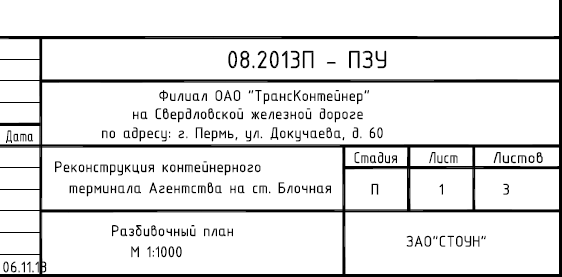 Приложение № 6 к конкурсной документации размещено отдельным файлом в единой информационной системе в сфере закупок, на сайте ПАО «ТрансКонтейнер» www.trcont.com (раздел Компания/Закупки).Перечень основных данных и требованийСодержание основных данных и требований1. Основание для проектирования1.Инвестиционная программа ПАО «ТрансКонтейнер» на 2018 год по титулу «Новое строительство, реконструкция и модернизация зданий и сооружений»2. Вид строительства2. Реконструкция3. Местонахождение объекта3. Пермский край, г. Пермь, ул. Докучаева, 60.4. Источник финансирования4. Инвестиционные средства ПАО «ТрансКонтейнер»5. Сроки проектирования 5. 2018 г.6. Объемы проектирования6. Проектная и рабочая документация7.  Генеральная проектная
организация7. Определяется конкурсной комиссией ПАО «ТрансКонтейнер»8. Требования к разработке вариантов и технической части конкурсной документации8. Последним этапом проектирования предусмотреть разработку технической части конкурсной документации на строительно-монтажные работы. Конкурсная документация разрабатывается после утверждения проекта и представляется на отдельном CD диске.9. Особые условия проектирования и строительства9.1. Действующее предприятие.9.2. Принадлежит к объектам инфраструктуры железнодорожного транспорта общего и необщего пользования.10. Основные технико-экономические показатели объекта10.1. Контейнерный терминал для переработки контейнеров (27 350 кв.м.)10.2. Контейнерный терминал в своем составе имеет 4 контейнерные площадки площадью 3500, 4450, 4500,15200 кв.м.;10.3. Контейнерный терминал оснащен погрузочно-разгрузочной техникой:козловой кран 25,грузоподъемностью 25т – 1 ед.;козловой электрический кран КК-6,3, грузоподъемностью 5 т – 1 ед.;ричстакер «Kalmar» грузоподъемностью 45 т – 1 ед.;ричстакер «Sany» грузоподъемностью 45 т – 1 ед.10.4. Перерабатывающая способность контейнерного терминала – 70825 ДФЭ в год, планируемая - 141650 ДФЭ в год;10.5. Емкость контейнерных площадок:крупнотоннажных – 770 ДФЭ.11. Идентификационные признаки зданий и сооружений11.1. Назначение – контейнерный терминал по переработке контейнеров11.2. Коды ОКОФ:110000000 (Здания);124526111 (Подкрановый путь);124526211 (Контейнерные площадки);122811010 (Система энергоснабжения терминала, внутриплощадочные сети).143313460 (Видеонаблюдение).12. Требования к проектированию12.1. Выполнить актуализацию проекта "Реконструкция контейнерного терминала Блочная" шифр 08.2013П (Приложение № 6 к документации о закупке)  следующих разделов:Раздел 1 «Пояснительная записка» (08.2013П-ПЗ);Раздел 2 «Схема планировочной организации земельного участка» (08.2013П-ПЗУ);Раздел 3 «Архитектурные решения» (08.2013П-АР.1, 08.2013П-АР.2);Раздел 4 «Конструктивные и объемно-планировочные решения» (08.2013.П-КЖ.1, 08.2013.П-КЖ.2; 08.2013П-КМ.1, 08.2013П-КМ.1);Раздел 5 «Сведения об инженерном оборудовании, о сетях инженерно-технического обеспечения, перечень инженерно-технических мероприятий, содержание технологических решений»:Подраздел 5.1 «Система электроснабжения» (08.2013П-ИОС1);Подраздел 5.2 «Система водоснабжения» (08.2013П-ИОС2);Подраздел 5.3 «Система водоотведения» (08.2013П-ИОС3);Подраздел 5.4 «Отопление, вентиляция и кондиционирования воздуха, тепловые сети» (08.2013П-ИОС4.1, 08.2013П-ИОС4.2)Подраздел 5.5 «Сети связи. Охранная сигнализация» (08.2013П-ИОС5);Подраздел 5.6 «Технологические решения» (08.2013П-ИОС6);Раздел 6 «Проект организации строительства» 08.2013П-ПОС;Раздел 7 «Проект организации работ по сносу и демонтажу объектов капитального строительства» 08.2013П-ПОД;Раздел 8 «Перечень мероприятий по охране окружающей среды» 08.2013П-ООС;Раздел 9 «Мероприятия по обеспечению пожарной безопасности» 08.2013П-ПБ;12.2. Проектом предусмотреть разработку следующих разделов проекта:Подраздел 5.5 «Сети связи. Видеонаблюдение»Раздел 11 «Смета на строительство объектов капитального строительства»Раздел 10(1) «Мероприятия по обеспечению соблюдения требований энергетической эффективности и требований оснащенности зданий, строений и сооружений приборами учета используемых энергетических ресурсов»Раздел 12 «Перечень мероприятий по гражданской обороне, мероприятий по предупреждению чрезвычайных ситуаций природного и техногенного характера».12.3. Проектные решения принимать на основании топографических данных, особых и климатических условий площадки строительства, с учетом экономичности и возможности снижения затрат на строительство (вариантные проработки для выбора оптимального решения согласно п.1.3.6.1. Методических указаний к Приказу Минрегионразвития от 29.12.2009 №620).13. Требования к качеству, конкурентоспособности и экологическим параметрам продукции13.1. Применяемые при проектировании материалы и оборудование должны соответствовать стандартам РФ и иметь сертификаты.14. Необходимость выделения этапов строительства14. Предусмотреть 5 этапов реконструкции с отдельными вводами в эксплуатацию:1 этап строительства " Реконструкция контейнерной площадки №3":14.1. Демонтаж существующих плит ПАГ на КП3;14.2. Демонтаж существующих плит ПАГ на проезде между КП2 и КП3;14.3. Демонтаж и перемещение металлических мобильных некапитальных сооружений (вагончиков) рядом с пунктом обогрева КП3;14.4. Устройство площадки из плит ПАГ-18 на КП3, включая проезд между КП2 и КП3 или альтернативный вариант с покрытием из асфальта или асфальтобетона, учитывая что покрытие площадки должно предусматривать работу ричстакеров нагрузкой на основание - не менее 10 кг/кв.см;14.5. Реконструкция пункта обогрева на КП3: ремонт строительных конструкций на основании обследования;замена внутренних сетей электрики,  водопровода, канализации, отопления, вентиляции, связи;новое строительство наружных сетей канализации, водопровода, теплотрассы;внешнюю отделку выполнить системой фасадов с утеплением.14.6. Реконструкцию освещения КП3: замена существующих и установка дополнительных (местоположение и количество определить проектом) мачт высотой 30 метров с освещенностью рабочей зоны не менее 10Лк;14.7. Установку системы видеонаблюдения по мачтам освещения на КП3, обустройство сервера для хранения и анализа данных в здании АБК с гаражом  в помещении охранников;14.8. Устройство сетей ливневой канализации К2 с площадки КП3, с перспективой реконструкции площадок КП1, КП2, КП4;14.9. Локальные очистные сооружения ливневой канализации для контейнерного терминала. Водоочистка ливневых стоков с площадок КП3, с последующим перспективным включением в работу КП1, КП2, КП4;14.10. Согласовать с Управлением внешнего благоустройства Администрации г. Перми способ отвода очищенной воды (точку сброса); 14.11. Устройство напорного водопровода В3 для заполнения существующих пожарных резервуаров вдоль КП3.2 этап строительства " Реконструкция контейнерной площадки №2":14.12. Демонтаж существующего асфальтового  покрытия на КП2;14.13. Демонтаж козлового крана КК-25 (инв.№009/02/00003361), протяженность подкрановых путей 200м и троллейных линий;14.14. Демонтаж 1-этажного здания конторы контейнерной площадки №2 (лит. А4), общая площадь 31,0 м2 (инв. № 009/00/00000574);14.15. Демонтаж участка по ремонту контейнеров (металлические сооружения и контейнеры);14.16. Устройство площадки из плит ПАГ-18 на КП2 или альтернативный вариант с покрытием из асфальта или асфальтобетона, учитывая что покрытие площадки должно предусматривать работу ричстакеров нагрузкой на основание - не менее 10 кг/кв.см. При устройстве площадки учесть примыкание к площадке КП4;14.17. Предусмотреть пункт обогрева мобильный на КП2 (2 блок-контейнера модульных по 3х6м);14.18. Предусмотреть площадку для ремонта контейнеров на КП2;14.19. Реконструкцию освещения КП2: замена существующих и установка дополнительных (местоположение и количество определить проектом) мачт высотой 30 метров с освещенностью рабочей зоны не менее 10Лк;14.20. Установку системы видеонаблюдения по мачтам освещения на КП2;14.21. Устройство сетей ливневой канализации К2 с площадки КП2, с перспективой реконструкции площадок КП1, КП4;14.22. Водоочистка ливневых стоков с площадок КП2, с последующим перспективным включением в работу КП1, КП4. 3 этап строительства "Строительство АБК":14.23. Вырубка зеленых насаждений на площадке под размещение АБК с гаражом;14.24.  Здание АБК (2х этажная встройка) с гаражом в плане 18х62м. Гараж включает в себя пять постов под стоянку ричстакеров, в том числе один с автомойкой. Вход в АБК, ворота гаражей (5 шт, шириной по 7м), площадки для разворота расположить с южной стороны здания.Общий списочный состав работников/состав наибольшей смены 84/52. Здание АБК: каркас со стальными колоннами со сборно-монолитными перекрытием, стены из сэндвич панелей и покрытием из профилированного листа.Наружная отделка:стены (профилированный лист);цоколь (оштукатуренная поверхность);окна (пластиковые стеклопакеты); основные входные двери (алюминиевый двухкамерный стеклопакет). Внутренняя отделка:кабинеты администрации:пол – ламинат,стены – облицовка ГКЛ с последующей оклейкой обоями под покраскупотолок – подвесной «Армстронг»;санузлы, душевые, гардеробные:пол – керамическая плитка с шероховатой поверхностью,стены – керамическая плитка на высоту от пола до потолка - 1,80 м,потолок –  подвесной потолок «Армстронг»;комнаты приёма пищи, конференц-зал, вестибюль:пол – керамогранитная плитка;стены – облицовка ГКЛ с последующей оклейкой обоями под покраску,потолок – подвесной «Армстронг»;гараж:полы – антистатические, бесшовные, полимерные, наливные;стены –  профилированный металлический лист с порошковой окраской;двери внутренние – пластиковый стеклопакет.Предусмотреть в здании АБК: помещение для диспетчерской, совмещенное с помещением охраны; кабинет предрейсового медицинского осмотра; архив.Правее здания предусмотреть открытый паркинг для служебных машин, площадку для сбора ТБО и емкости пожарных резервуаров по совокупности накопители оборотной воды автомойки.14.25. Устройство наружных сетей к зданию АБК с гаражом выполнить подземно: сети теплоснабжения и ГВС, ХВС реновацией существующей сети, сети бытовой канализации, включая колодцы, электрические сети от ТП8;14.26. Устройство сетей ливневой канализации К2 с территории стоянки перед АБК;14.27. Водоочистка ливневых стоков с открытого паркинга служебных машин;14.28. Предусмотреть реконструкцию канализационной насосной станции по результатам обследования;14.29. Устройство асфальтобетонных проездов к зданию АБК и площадки перед ним.4 этап строительства "Реконструкция контейнерной площадки №1":14.30. Демонтаж холодного ангара-стоянки ричстакеров литер А2 (инв. №009/00/00003384);14.31. Демонтаж холодного ангара досмотра контейнеров (инв.№009/00/00003498);14.32. Демонтаж покрытия КП1 (асфальтовое покрытие, плиты ПАГ);14.33. Демонтаж пожарного водоема литер Г28 (инв.№009/01/00000580) из блоков ФБС объемом 250 м3. Водоем расположен над поверхностью площадки. Сверху устроен теплоизолирующий земляной курган; 14.34. Подкрановый путь существующего крана КК-6,3 реконструировать и привести в уровень новой реконструируемой площадки с возможностью проезда ричстакеров по подкрановым путям, выполнить реконструкцию троллейного питания крана;14.35. Устройство площадки из плит ПАГ-18 на КП1 или альтернативный вариант с покрытием из асфальта или асфальтобетона, учитывая что покрытие площадки должно предусматривать работу ричстакеров нагрузкой на основание - не менее 10 кг/кв.см;14.36. Реконструкция пункта обогрева на КП1. Здание двухэтажное, кирпичное, размеры в плане 7х7 м: ремонт строительных конструкций на основании обследования;замена внутренних сетей электрики,  водопровода, канализации, отопления, вентиляции, связи;новое строительство наружных сетей канализации, водопровода, теплотрассы;внешнюю отделку выполнить системой фасадов с утеплением.14.37.  Реконструкцию освещения КП1: замена существующих и установка дополнительных (местоположение и количество определить проектом) мачт высотой 30 метров с освещенностью рабочей зоны не менее 10Лк;14.38. Установку системы видеонаблюдения по мачтам освещения на КП1;14.39. Устройство сетей ливневой канализации К2 с площадок КП1;14.40. Устройство пожарного резервуара V=150м35 этап строительства "Реконструкция контейнерной площадки №4":14.41. Демонтаж асфальтового покрытия на КП4;14.42. Устройство площадки из плит ПАГ-18 на КП4 или альтернативный вариант с покрытием из асфальта или асфальтобетона, учитывая что покрытие площадки должно предусматривать работу ричстакеров нагрузкой на основание - не менее 10 кг/кв.см;14.43.  Реконструкцию освещения КП4: замена существующих и установка дополнительных (местоположение и количество определить проектом) мачт высотой 30 метров с освещенностью рабочей зоны не менее 10Лк;14.44. Установку системы видеонаблюдения по мачтам освещения на КП4;14.45. Устройство сетей ливневой канализации К2 с площадок КП4;14.46. Предусмотреть пункт обогрева мобильный на КП4 (2 блок-контейнера модульных по 3х6м).15. Требования к технологии и режиму работы предприятия15. Режим работы – односменный,  круглогодичный.16. Требования к архитектурным, конструктивным и объемно-планировочным решениям16.1. Выполнить в соответствии с действующей нормативной документацией.16.2. По окончании работ выполнить благоустройство территории контейнерного терминала.17. Требования к разработке природоохранных мер и мероприятий17. В соответствии с действующим природоохранным законодательством, территориальными требованиями и нормами.Проектные решения принимать с учётом ISO 14001:2015.18. Требование к разработке перечня мероприятий по гражданской обороне, мероприятий по предупреждению чрезвычайных ситуаций природного и техногенного характера18.1. Выполнить в соответствии с действующими нормативными документами (№116-ФЗ от 21.07.1997, №28-ФЗ от 12.02.1998, №68-ФЗ от 21.12.1994 и др.) и исходными данными от ГУ МЧС России по Пермскому краю;18.2. В составе проектной документации разработать перечень мероприятий и обоснование проектных решений, направленных на предотвращение несанкционированного доступа на объект физических лиц, транспортных средств и грузов.19. Требования к обеспечению санитарно-гигиенических условий и к мероприятиям по охране труда19. Выполнить в соответствии с действующими нормативными документами20. Требование к разработке и составу проектной и рабочей документации20.1. Проектную  документацию разработать в соответствии с требованиями действующих нормативных документов, санитарных норм, в том числе:Градостроительный кодекс Российской Федерации; Постановление Правительства Российской Федерации от 16.02.2008 года № 87 «О составе разделов проектной документации и требованиях к их содержанию»;Постановление Правительства Российской Федерации от 15.02.2011 года №73 «О некоторых мерах по совершенствованию подготовки проектной документации в части противодействия террористическим актам»;Федеральный закон от 21.12.1994 № 69-ФЗ «О пожарной безопасности»;Федеральный закон от 22.07.2008 № 123-ФЗ «Технический регламент о требованиях пожарной безопасности»;Федеральный закон от 30.12.2009 № 384-ФЗ «Технический регламент о безопасности зданий и сооружений»; ГОСТ Р 21.1101-2013 «Основные требования к проектной и рабочей документации»СНиП 31.03.2001 «Производственные здания»СНиП 11-89-80* «Генеральные планы промышленных предприятий»СНиП 21.01-97* «Пожарная безопасность зданий и сооружений»СНиП 111-10-75 «Благоустройство территории»СНиП 2.05-02-85* «Автомобильные дороги»СНиП 2.05-07-91 «Промышленный транспорт»20.2. Сметную документацию составить в соответствии с требованиями, утверждёнными распоряжением ОАО «РЖД» № 2821р от 29.12.2011 г., с применением отраслевой сметно-нормативной базы (ОСНБЖ-2001) с использованием сертифицированной сметной программы.Сформировать сметную документацию по видам работ с разделением по балансодержателям.20.3. Индексы перехода от базисных цен к текущим и прогнозным принимаются на основании распоряжений ОАО «РЖД».20.4. В составе сметной документации предусмотреть затраты на выполнение пусконаладочных работ.20.5. Проектная документация должна содержать паспорт и лист согласования проекта. Состав паспорта согласно письму ЦУКСТ – 20/2994 от 19.10.2006 г. 20.6. В спецификациях предусмотреть разделение на оборудование и материалы. 20.7. Объем проектной документации должен быть достаточным для последующего прохождения экспертизы.21. Необходимость выполнения обследовательских работ и инженерных изысканий21. Выполнить обмерно-обследовательские работы и инженерные изыскания в объеме, необходимом для проектирования: инженерно-геодезические изыскания;инженерно-геологические изыскания;инженерно-экологических изысканий;обследование несущих конструкций здания приемосдатчиков (2 шт), канализационной насосной станции, пожарных резервуаров (4 шт).Задания и программы инженерных изысканий составляются проектной организацией.22. Необходимость разработки и согласования основных проектных решений22.1. Согласовать  принятые проектные решения с филиалом ПАО «ТрансКонтейнер» на Свердловской железной дороги.Проектная документация. Разрабатывается после утверждения в аппарате управления ПАО «ТрансКонтейнер» основных планировочных решений по объекту и технологии работы контейнерного терминала.Рабочая документация. Разрабатывается после утверждения проектной документации.22.2. Заказчику для утверждения передается проект, согласованный Свердловской железной дорогой, Управлением внешнего благоустройства Администрации г. Перми и теплоснабжающей организацией, выдавших технические условия.22.3 Объем согласований должен быть достаточным для получения разрешения на строительство и ввода объекта в эксплуатацию.23. Технические условия, исходно-разрешительная документация23.1. Необходимые исходные данные подготавливаются филиалом ПАО «ТрансКонтейнер»:технические условия на теплоснабжение;технические условия на водоснабжение;технические условия на водоотведение;технические условия на связь;технические условия на электроснабжение;технические условия на радиофикацию;Дополнительные исходные данные и технические условия подготавливаются проектной организацией совместно с филиалом ПАО «ТрансКонтейнер».23.2. Технические условия и объём проектной и рабочей документации могут уточняться в процессе проектирования, исключительно по согласованию с Заказчиком.24. Количество  экземпляров проектной и рабочей документации (в т.ч. в  электронном виде), передаваемой заказчику24.1. Документация передается заказчику в 4 экземплярах (в том числе 1 экземпляр  в электронном виде в форматах *dwg и *pdf). Кроме того, спецификации оборудования в формате «Excel» по форме заказчика.24.2. Согласно п. 7 ст. 51 Градостроительного кодекса РФ подготовить в 1 экземпляре пакет документов для получения разрешения на реконструкцию.24.3. Подготовить в электронном виде отдельным файлом проектную документацию для подачи на экспертизу в соответствии с установленными требованиями экспертных организаций.  № п/пНаименование работСрок выполнения работ (указывается количество календарных дней с даты передачи исходной информации и документации Заказчиком)1251 1 этап строительства «Реконструкция контейнерной площадки №3»           не более 60 календарных дней 22 этап строительства «Реконструкция контейнерной площадки №2»          не более 90 календарных дней 33 этап строительства «Строительство АБК»           не более 120 календарных дней 44 этап строительства «Реконструкция контейнерной площадки №1»            не более 150 календарных дней 55 этап строительства «Реконструкция контейнерной площадки №4»          не более 180календарных дней № п/пНаименование п/пСодержание 1.Предмет Открытого конкурсаОткрытый конкурс среди субъектов МСП № ОК-МСП-СВЕРД-17-0045 по предмету закупки "Актуализация проекта реконструкции контейнерного терминала Блочная филиала ПАО "ТрансКонтейнер" на Свердловской железной дороге."2.Организатор Открытого конкурса, адрес, контактные лица и представители ЗаказчикаОрганизатором является ПАО «ТрансКонтейнер». Функции Организатора выполняет:   Постоянная рабочая группа Конкурсной комиссии филиала ПАО «ТрансКонтейнер» на Свердловской железной дороге Адрес: 620027, Екатеринбург, Николая Никонова, д. 8.Контактное(ые) лицо(а) Заказчика: Корепанов Иван Вячеславович, тел. +7 (343) 380-12-00 (доб. 5050), электронный адрес KorepanovIV@trcont.ru, факс +7 (343)380-12-00 (доб.5007)Контактное(ые) лицо(а) Организатора: Корепанов Иван Вячеславович, тел. +7(343) 380-12-00 (доб. 5050), электронный адрес KorepanovIV@trcont.ru, факс +7 (343)380-12-00 (доб.5007)3.Дата опубликования извещения о проведении Открытого конкурса«30» ноября 2017 г.4.Средства массовой информации (СМИ), используемые в целях информационного обеспечения проведения процедуры Открытого конкурсаИзвещение о проведении Открытого конкурса, изменения к извещению, настоящая документация о закупке, протоколы, оформляемые в ходе проведения Открытого конкурса, вносимые в них изменения и дополнения и иные сведения, обязательность публикации которых предусмотрена  Положением о закупках и законодательством Российской Федерации публикуется (размещается) в информационно-телекоммуникационной сети «Интернет» на сайте 
ПАО «ТрансКонтейнер» (http://www.trcont.com) и, в предусмотренных законодательством Российской Федерации случаях, на официальном сайте единой информационной системы в сфере закупок в информационно-телекоммуникационной сети «Интернет» (www.zakupki.gov.ru) (далее – Официальный сайт).В случае возникновения технических и иных неполадок при работе Официального сайта, блокирующих доступ к Официальному сайту в течение более чем одного рабочего дня, информация, подлежащая размещению на Официальном сайте, размещается на сайте ПАО «ТрансКонтейнер» с последующим размещением такой информации на Официальном сайте в течение одного рабочего дня со дня устранения технических или иных неполадок, блокирующих доступ к Официальному сайту, и считается размещенной в установленном порядке.5.Начальная (максимальная) цена договора/ цена лотаНачальная максимальная цена договора составляет                            5 970 747,62 (пять миллионов девятьсот семьдесят тысяч семьсот сорок семь) рублей 62 копейки с учетом всех налогов (кроме НДС), а также всех затрат, расходов связанных с выполнением работ, оказанием услуг, в том числе  подрядных. Сумма НДС и условия начисления определяются в соответствии с законодательством Российской Федерации.6.Место, дата начала и окончания подачи Заявок Заявки принимаются по рабочим дням с 09 часов 30 минут до 12 часов 00 минут и с 13 часов 00 минут до 17 часов 00 минут местного времени с даты, указанной в пункте 3 Информационной карты и до 14 часов 00 минут
«11» апреля 2018 г. по адресу, указанному в пункте 2 настоящей Информационной карты.7.Место, дата и время вскрытия Заявок	Вскрытие Заявок состоится «11» апреля 2018 г. в 14 часов 00 минут местного времени по адресу, указанному в пункте 2 настоящей Информационной карты.8. Оценка и сопоставление и ЗаявокОценка и сопоставление Заявок состоится 
«17» апреля 2018 г. в 14 часов 00 минут местного времени по адресу, указанному в пункте 2 настоящей Информационной карты.9.Конкурсная комиссияРешение об итогах Открытого конкурса принимается Конкурсной комиссией аппарата управления                        ПАО «ТрансКонтейнер».Адрес: 125047, Москва, Оружейный переулок, д.19.10.Подведение итоговПодведение итогов состоится не позднее 14 часов 00 минут
местного времени «14» июня 2018 г. по адресу, указанному в пункте 9 Информационной карты.11.Условия оплаты за товар, выполнение работ, оказание услугОплата работ производится по безналичному расчету. Авансирование не предусмотрено Оплата Работ производится после подписания Сторонами акта сдачи–приемки выполненного последнего этапа Работ формы ФПУ-26 на основании счета на весь объем выполненных работ, счета-фактуры Исполнителя в течение 30 (тридцати) календарных дней с даты получения Заказчиком счета на весь объем выполненных работ, счета-фактуры (с учетом условий, изложенных в разделе 5 проекта договора (приложение № 5 к настоящей документации о закупке))..12.Количество лотов 1 лот13.Срок и место поставки товара, выполнения  работ, оказания услугСрок выполнения работ, оказания услуг, поставки товара и т.д.: не более 180 (ста восьмидесяти) календарных дней с даты передачи исходной информации в соответствии с подпунктом 23.1 таблицы пункта 4.3 и пунктом 4.7 настоящего Технического задания.Место выполнения работ, оказания услуг, поставки товара и т.д.: Российская Федерация, г. Пермь, ул. Докучаева, д.60.14.Состав и количество (объем) товара, работ, услугСостав и объем услуг определен в разделе 4 «Техническое задание»15.Официальный язык Русский язык. Вся переписка, связанная с проведением Открытого конкурса, ведется на русском языке.  16.Валюта Открытого конкурса Рубли РФ17.Требования, предъявляемые к претендентам и Заявке на участие в Открытом конкурсе 1. Помимо указанных в пунктах 2.1 - 2.3 настоящей документации требований к претенденту, участнику предъявляются следующие требования: 1.1 деятельность претендента, участника не должна быть приостановлена в порядке, предусмотренном Кодексом Российской Федерации об административных правонарушениях, на день подачи Заявки на участие в Открытом конкурсе;1.2 отсутствие за последние три года просроченной задолженности перед ПАО «ТрансКонтейнер», фактов невыполнения обязательств перед ПАО «ТрансКонтейнер» и причинения вреда имуществу ПАО «ТрансКонтейнер»; 1.3 наличие опыта выполнения проектно-изыскательских работ за период 2015-2018 годов с суммарной стоимостью договоров не менее 20 % от начальной (максимальной) цены договора/цены лота;1.4 претендент/участник должен соответствовать требованиям, установленным в соответствии с законодательством Российской Федерации, к лицам, осуществляющим деятельность в области архитектурно-строительного проектирования в отношении особо опасных, технически сложных и уникальных объектов капитального строительства (кроме объектов использования атомной энергии). Претендент/участник считается соответствующим данному требованию при соблюдении в совокупности следующих условий: - является членом саморегулируемой организации в области архитектурно-строительного проектирования;- наличие у саморегулируемой организации, членом которой является претендент/участник, компенсационного фонда обеспечения договорных обязательств, сформированного в соответствии со статьями 55.4 и 55.16 Градостроительного кодекса Российской Федерации;- совокупный размер неисполненных обязательств, принятых на себя претендентом/участником  по договорам подряда на подготовку проектной документации, заключаемым с использованием конкурентных способов заключения договоров, в том числе по договору, заключаемому по итогам настоящего открытого конкурса, не превышает предельный размер обязательств, исходя из которого претендентом/участником настоящего открытого конкурса был внесен взнос в компенсационный фонд обеспечения договорных обязательств в соответствии с частью 11 статьи 55.16 Градостроительного кодекса Российской Федерации.1.5 претендент/участник или организация, привлекаемая для выполнения инженерных изысканий (субподрядчик), должны соответствовать требованиям, установленным законодательством Российской Федерации. 2.  Претендент, помимо документов, указанных в пункте 2.3 настоящей документации о закупке, в составе заявки должен предоставить следующие документы:2.1 в случае если претендент, участник не является плательщиком НДС, документ, подтверждающий право претендента на освобождение от уплаты НДС, с указанием положения Налогового кодекса Российской Федерации, являющегося основанием для освобождения;2.2 годовая бухгалтерская (финансовая) отчетность, а именно: бухгалтерские балансы и отчеты о финансовых результатах за один последний завершенный отчетный период (финансовый год), принятые Федеральной налоговой службой Российской Федерации (с отметкой инспекции Федеральной налоговой службы Российской Федерации или с приложением документа, подтверждающего получение/отправку в Федеральную налоговую службу Российской Федерации бухгалтерской (финансовой) отчетности. При отсутствии годовой бухгалтерской (финансовой) отчетности пояснительное письмо от претендента с указанием причины ее отсутствия. Предоставляется копия документа от каждого субъекта МСП, выступающего на стороне одного претендента;2.3 в подтверждение соответствия требованию, установленному частью «а» подпункта 2.1.1 документации о закупке, претендент осуществляет проверку информации о наличии/отсутствии у претендента задолженности более 1000 рублей по уплате налогов и о представленной претендентом налоговой отчетности, на официальном сайте Федеральной налоговой службы Российской Федерации (https://service.nalog.ru/zd.do).В случае наличия информации о неисполненной обязанности перед Федеральной налоговой службой Российской Федерации, претендент обязан в составе заявки представить документы, подтверждающие исполнение обязанностей (заверенные банком копии платежных поручений, акты сверки с отметкой налогового органа и т.п.). Организатором на день рассмотрения Заявок проверяется информация о наличии/отсутствии задолженности более 1000 рублей и о предоставленной претендентом налоговой отчетности на официальном сайте Федеральной налоговой службы Российской Федерации (вкладка «сведения о юридических лицах, имеющих задолженность по уплате налогов и/или не представляющих налоговую отчетность более года» (https://service.nalog.ru/zd.do));2.4 в подтверждение соответствия требованию, установленному частью «г» подпункта 2.1.1 документации о закупке, и отсутствия административных производств, в том числе о неприостановлении деятельности претендента в административном порядке и/или задолженности с суммарной суммой более 1000 рублей, претендент осуществляет проверку информации о наличии/отсутствии исполнительных производств претендента на официальном сайте Федеральной службы судебных приставов Российской Федерации (http://fssprus.ru/iss/ip), а также информации в едином Федеральном реестре сведений о фактах деятельности юридических лиц http://www.fedresurs.ru/companies/IsSearching.В случае наличия на официальном сайте Федеральной службы судебных приставов Российской Федерации информации о наличии в отношении претендента исполнительных производств, претендент обязан в составе Заявки представить документы, подтверждающие исполнение обязанностей по таким исполнительным производствам (заверенные банком копии платежных поручений, заверенные претендентом постановления о прекращении исполнительного производства и т.п.).Организатором на день рассмотрения Заявок проверяется информация о наличии исполнительных производств и/или неприостановлении деятельности на официальном сайте Федеральной службы судебных приставов Российской Федерации (вкладка «банк данных исполнительных производств») и едином Федеральном реестре сведений о фактах деятельности юридических лиц (вкладка «реестры»);2.5 документ по форме приложения № 4 к документации о закупке о наличии опыта выполнения проектно-изыскательских работ, указанного в подпункте 1.3 настоящего пункта Информационной карты;2.6. копии договоров, указанных в документе по форме приложения № 4 к документации о закупке; 2.7. документы подтверждающие факт выполнения проектных работ (акты сдачи-приемки выполненных работ, акты сверки) в объеме и стоимости, указанных претендентом в документе по форме приложения № 4 к документации о закупке. Допускается в качестве подтверждения опыта предоставление официального письма контрагента претендента с указанием предмета договора, периода поставки товара, выполнения работ, оказания услуг и их стоимости. Письмо должно содержать контактную информацию контрагента претендента;2.8. действующую на дату рассмотрения, оценки и сопоставление Заявок выписку из реестра членов саморегулируемой организации в области архитектурно-строительного проектирования в отношении особо опасных, технически сложных и уникальных объектов капитального строительства (кроме объектов использования атомной энергии), членом которой является участник, выданную указанной саморегулируемой организацией (срок действия выписки из реестра членов СРО один месяц с даты ее выдачи).2.9. действующую на дату рассмотрения, оценки и сопоставление Заявок выписку из реестра членов саморегулируемой организации в области инженерных изысканий в отношении особо опасных, технически сложных и уникальных объектов капитального строительства (кроме объектов использования атомной энергии), членом которой является претендент, выданную указанной саморегулируемой организацией (срок действия выписки из реестра членов СРО один месяц с даты ее выдачи). Данный документ не является обязательным и представляется исключительно в целях оценки заявки по соответствующему критерию, указанному в пункте 19 настоящей Информационной карты. 2.10 Организатором на день рассмотрения Заявок на официальном сайте РОСТЕХНАДЗОРА (https://sro.gosnadzor.ru/) проверяется информация о соответствии претендента и саморегулируемых организаций (СРО) требованиям, установленным подпунктами 1.4 и 1.5 настоящего пункта, а на сайтах СРО - информация о членах СРО.В случае несоответствия претендента/участника или СРО установленным требованиям, или несоответствие представленных претендентом сведений информации, содержащейся на указанных в настоящем подпункте сайтах, заявка претендента подлежит отклонению. 18.Срок заключения договораНе ранее чем через 10 дней и не позднее чем 20 дней со дня принятия Конкурсной комиссией решения о заключении договора (опубликования протокола подведения итогов Конкурсной комиссии в соответствии с пунктом 4 Информационной карты), за исключением случаев, когда в соответствии с законодательством Российской Федерации для заключения договора необходимо его одобрение органом управления Заказчика, а также случаев, когда действия (бездействие) Заказчика при осуществлении закупки обжалуются в антимонопольном органе либо в судебном порядке. В указанных случаях договор должен быть заключен в течение 30 рабочих дней со дня одобрения органом управления Заказчика заключения договора, вступления в силу решения антимонопольного органа или судебного акта, предусматривающих заключение договора.19.Критерии оценки Заявок на участие в Открытом конкурсе и коэффициент их значимости (Кз)20.Особенности заключения договора1. Победитель вправе направить Заказчику предложения по внесению изменений в договор, размещенный в составе настоящей документации о закупке (приложение № 5), до момента его подписания победителем. Указанные предложения должны быть получены Заказчиком в двухсуточный срок с момента получения участником, признанного по итогам конкурса победителем, соответствующего уведомления от Заказчика.  Изменения могут касаться только положений договора, которые не были одним из оценочных критериев для выбора победителя, указанных в пункте 19 Информационной карты настоящей документации о закупке.Внесение изменений в договор по предложениям победителя является правом Заказчика и осуществляется по усмотрению Заказчика.Победитель не имеет права отказаться от заключения договора, если его предложения по внесению в договор изменений не были согласованы Заказчиком.21.Привлечение субподрядчиков, соисполнителейПривлечение субподрядчиков допускается. При этом субподрядчик должен соответствовать требованиям, установленным в соответствии с законодательством Российской Федерации к исполнителю работ, для выполнения которых привлекается субподрядчик.  В этом случае подрядчик осуществляет также организацию и координацию работ, выполняемых субподрядчиком, и несет ответственность за достоверность, качество и полноту выполненных субподрядчиком работ. 22.Срок действия Заявки	Заявка должна действовать не менее 60 (шестидесяти) календарных дней с даты окончания срока подачи Заявок (пункт 6 настоящей Информационной карты).23.Обеспечение ЗаявкиНе предусмотрено24.Обеспечение исполнения договораНе предусмотрено.225.Обеспечение исполнения гарантийных обязательств1. Предусмотрено в размере 5 % от цены договора, указанной в финансово-коммерческом предложении победителя или лица, с которым в соответствии с настоящей документацией о закупке заключается договор, по выбору претендента в виде: 1) независимой (банковской) гарантии2) денежных средств (гарантийного удержания), которые заказчик  удерживает из суммы, причитающейся Исполнителю в качестве оплаты за выполненные работы. Требования к обеспечению исполнения гарантийных обязательств изложены в разделе 5 проекта договора (приложение № 5 к настоящей документации о закупке).№ п/пНаименование сведенийМалые предприятияСредние предприятияСредние предприятияПоказатель1.Суммарная доля участия Российской Федерации, субъектов Российской Федерации, муниципальных образований, общественных и религиозных организаций (объединений), благотворительных и иных фондов (за исключением суммарной доли участия, входящей в состав активов инвестиционных фондов) в уставном капитале общества с ограниченной ответственностью, процентовне более 25не более 25не более 252.Суммарная доля участия иностранных юридических лиц и (или) юридических лиц, не являющихся субъектами МСП, в уставном капитале общества с ограниченной ответственностью, процентовне более 49не более 49не более 493.Акции акционерного общества, обращающиеся на организованном рынке ценных бумаг, отнесены к акциям высокотехнологичного (инновационного) сектора экономики в порядке, установленном Правительством Российской Федерациида (нет)да (нет)да (нет)4.Деятельность хозяйственного общества, хозяйственного партнерства заключается в практическом применении (внедрении) результатов интеллектуальной деятельности (программ для электронных вычислительных машин, баз данных, изобретений, полезных моделей, промышленных образцов, селекционных достижений, топологий интегральных микросхем, секретов производства (ноу-хау), исключительные права на которые принадлежат учредителям (участникам) соответственно хозяйственного общества, хозяйственного партнерства - бюджетным, автономным научным учреждениям или являющимся бюджетными учреждениями, автономными учреждениями образовательным организациям высшего образованияда (нет)да (нет)да (нет)5.Наличие у хозяйственного общества, хозяйственного партнерства статуса участника проекта в соответствии с Федеральным законом "Об инновационном центре "Сколково"да (нет)да (нет)да (нет)6.Учредителями (участниками) хозяйственных обществ, хозяйственных партнерств являются юридические лица, включенные в порядке, установленном Правительством Российской Федерации, в утвержденный Правительством Российской Федерации перечень юридических лиц, предоставляющих государственную поддержку инновационной деятельности в формах, установленных Федеральным законом "О науке и государственной научно-технической политике"да (нет)да (нет)да (нет)7.Среднесписочная численность работников за предшествующий календарный год, человекдо 100 включительнодо 100 включительноот 101 до 250 включительноуказывается количество человек (за предшествующий календарный год)7.Среднесписочная численность работников за предшествующий календарный год, человекдо 15 – микро-предприятиедо 15 – микро-предприятиеот 101 до 250 включительноуказывается количество человек (за предшествующий календарный год)8.Доход за предшествующий календарный год, который определяется в порядке, установленном законодательством Российской Федерации о налогах и сборах, суммируется по всем осуществляемым видам деятельности и применяется по всем налоговым режимам, млн. рублей8008002000указывается в млн. рублей (за предшествующий календарный год)8.Доход за предшествующий календарный год, который определяется в порядке, установленном законодательством Российской Федерации о налогах и сборах, суммируется по всем осуществляемым видам деятельности и применяется по всем налоговым режимам, млн. рублей120 в год – микро-предприятие120 в год – микро-предприятие2000указывается в млн. рублей (за предшествующий календарный год)9.Содержащиеся в Едином государственном реестре юридических лиц, Едином государственном реестре индивидуальных предпринимателей сведения о лицензиях, полученных соответственно юридическим лицом, индивидуальным предпринимателем10.Сведения о видах деятельности юридического лица согласно учредительным документам или о видах деятельности физического лица, внесенного в Единый государственный реестр индивидуальных предпринимателей и осуществляющего предпринимательскую деятельность без образования юридического лица, с указанием кодов ОКВЭД2 и ОКПД211.Сведения о производимых субъектами МСП товарах, работах, услугах с указанием кодов ОКВЭД2 и ОКПД212.Сведения о соответствии производимых субъектами МСП товарах, работах, услугах критериям отнесения к инновационной продукции, высокотехнологичной продукциида (нет)да (нет)да (нет)да (нет)13.Сведения об участии в утвержденных программах партнерства отдельных заказчиков с субъектами МСПда (нет)(в случае участия - наименование заказчика, реализующего программу партнерства)да (нет)(в случае участия - наименование заказчика, реализующего программу партнерства)да (нет)(в случае участия - наименование заказчика, реализующего программу партнерства)да (нет)(в случае участия - наименование заказчика, реализующего программу партнерства)14.Сведения о наличии у юридического лица, индивидуального предпринимателя в предшествующем календарном году контрактов, заключенных в соответствии с Федеральным законом "О контрактной системе в сфере закупок товаров, работ, услуг для обеспечения государственных и муниципальных нужд", и (или) договоров, заключенных в соответствии с Федеральным законом "О закупках товаров, работ, услуг отдельными видами юридических лиц"да (нет)(при наличии - количество исполненных контрактов или договоров и общая сумма)да (нет)(при наличии - количество исполненных контрактов или договоров и общая сумма)да (нет)(при наличии - количество исполненных контрактов или договоров и общая сумма)да (нет)(при наличии - количество исполненных контрактов или договоров и общая сумма)15.Сведения о том, что руководитель, члены коллегиального исполнительного органа, главный бухгалтер субъекта МСП не имеют судимости за преступления в сфере экономики, а также о том, что в отношении указанных физических лиц не применялось наказание в виде лишения права занимать определенные должности или заниматься определенной деятельностью, связанной с деятельностью субъекта МСП, и административное наказание в виде дисквалификациида (нет)да (нет)да (нет)да (нет)16.Информация о наличии сведений о субъекте МСП в реестрах недобросовестных поставщиков, предусмотренных федеральными законами "О закупках товаров, работ, услуг отдельными видами юридических лиц" и "О контрактной системе в сфере закупок товаров, работ, услуг для обеспечения государственных и муниципальных нужд"да (нет)да (нет)да (нет)да (нет)№ п/пНаименование работЦена работ в руб., без учета НДС Срок выполнения работ (указывается количество календарных дней дней с даты передачи исходной информации и документации Заказчиком)Гарантийный срок (указывается количество месяцев), но не менее 24 месяцев.123561 1 этап строительства «Реконструкция контейнерной площадки №3»           __________ (не более 60) календарных дней с даты передачи исходной информации и документации Заказчиком.22 этап строительства «Реконструкция контейнерной площадки №2»          __________  (не более 90) календарных дней с даты передачи исходной информации и документации Заказчиком.33 этап строительства «Строительство АБК»           __________ (не более 120) календарных дней с даты передачи исходной информации и документации Заказчиком.44 этап строительства «Реконструкция контейнерной площадки №1»            __________ (не более 150) календарных дней с даты передачи исходной информации и документации Заказчиком.55 этап строительства «Реконструкция контейнерной площадки №4»          __________ (не более 180) календарных дней с даты передачи исходной информации и документации Заказчиком Итого:--НДС 18%:--Всего с НДС:--№№Дата и номер договораПредмет договора (указываются только договоры по предмету Открытого конкурса в соответствии с подпунктом 2.7 части 2 пункта 17  Информационной карты) Наименование контрагента   Сумма стоимости оказанных услуг по договору, без учета НДС, руб.1.2.Итого:Итого:Итого:Заказчик:________    ______________(подпись)                    (Ф.И.О.)                                                                       Исполнитель:________    ______________(подпись)                        (Ф.И.О.)                                                                         От Заказчика:________    ______________(подпись)                        (Ф.И.О.)                                                                          От Исполнителя:________    ______________(подпись)                        (Ф.И.О.)                                                                          Наименование 
этапов Работ Цена работ в руб., без учета НДССрок выполнения Работ     
начало-окончание  
(месяц, год)      Гарантийный срок (указывается количество месяцев), но не менее 24 месяцев.1. «1 этап строительства «Реконструкция контейнерной площадки №3»           Не более 60 календарных дней с даты передачи исходной информации и документации Заказчиком.2. «2 этап строительства «Реконструкция контейнерной площадки №2»          Не более 90 календарных дней с даты передачи исходной информации и документации Заказчиком.3. «3 этап строительства «Строительство АБК»           Не более 120 календарных дней с даты передачи исходной информации и документации Заказчиком.4. «4 этап строительства «Реконструкция контейнерной площадки №1»            Не более 150 календарных дней с даты передачи исходной информации и документации Заказчиком.5. «5 этап строительства «Реконструкция контейнерной площадки №4»          Не более 180 календарных дней с даты передачи исходной информации и документации Заказчиком Заказчик:________    ______________(подпись)                        (Ф.И.О.)                                                                         Исполнитель:________    ______________(подпись)                        (Ф.И.О.)                                                                          Заказчик:________    ______________(подпись)                        (Ф.И.О.)                                                                         Исполнитель:________    ______________(подпись)                        (Ф.И.О.)                                                                         №БанкЛимит на прием независимых гарантий, млн. руб.1ПАО Сбербанк России4902Банк ГПБ (АО)4903Банк ВТБ (ПАО) 4904Банк ВТБ 24 (ПАО)4905АО «Альфа-Банк» 4906АО «Россельхозбанк»4907АО ЮниКредитБанк4908ПАО «Московский кредитный банк»4909АКБ «Абсолют Банк» (ПАО)35010АО КБ «Ситибанк»35011ИНГ Банк (Евразия) АО35012ПАО «БАНК «Санкт-Петербург»35013ПАО РОСБАНК35014БАНК «ВБРР»35015АО «Райффайзенбанк»35016АО АБ «РОССИЯ»35017АО «СМП Банк»35018ПАО «ТРАНСКАПИТАЛБАНК»35019ПАО АКБ «Связь-Банк»35020ПАО «Совкомбанк»35021Банк «Возрождение» (ПАО)35022АО «Нордеа Банк» «15023АйСиБиси Банк (АО)15024ПАО «РГС Банк»15025ООО «Экспобанк»15026АКБ «РосЕвроБанк» (АО)15027АО «МБСП»150